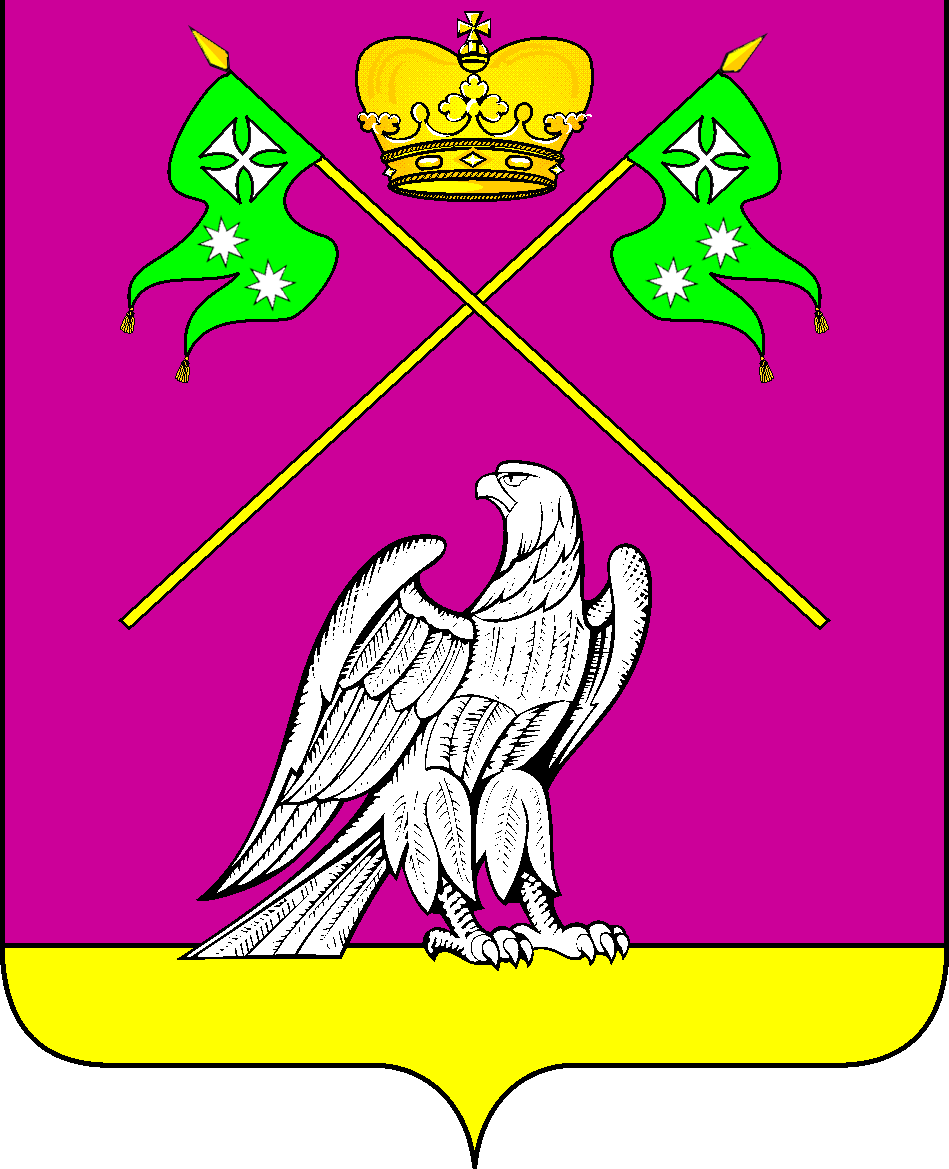 ПОСТАНОВЛЕНИЕАДМИНИСТРАЦИИ  МУНИЦИПАЛЬНОГО ОБРАЗОВАНИЯВЫСЕЛКОВСКИЙ  РАЙОНот 30.05.2019    						  № 668ст-ца ВыселкиОб утверждении административного регламентапредоставления муниципальной услуги «Заключениедополнительного соглашения к договору аренды земельногоучастка, договору безвозмездного пользования земельнымучастком»В соответствии с Земельным кодексом Российской Федерации, Федеральным законом от 27 июля 2010 года № 210-ФЗ «Об организации предоставления государственных и муниципальных услуг», постановлением Правительства Российской Федерации от 26 марта 2016 года № 236 «О требованиях к предоставлению в электронной форме государственных и муниципальных услуг» п о с т а н о в л я ю:1. Утвердить административный регламент предоставления муниципальной услуги «Заключение дополнительного соглашения к договору аренды земельного участка, договору безвозмездного пользования земельным участком» (приложение).2. Постановление администрации муниципального образования Выселковский район от 26 декабря 2016 года № 1217 «Об утверждении административного регламента по предоставлению муниципальной услуги: «Заключение дополнительного соглашения к договору аренды земельного участка, договору безвозмездного пользования земельным участком» считать утратившим силу.3.Обнародовать настоящее постановление.          4.Постановление вступает в силу со дня его обнародования.Глава муниципального образованияВыселковский район                                                                            С.И.ФирстковПРИЛОЖЕНИЕУТВЕРЖДЁНпостановлением администрациимуниципального образования Выселковский район от 30.05.2019 года № 668АДМИНИСТРАТИВНЫЙ РЕГЛАМЕНТпредоставления муниципальной услуги «Заключение дополнительного соглашения к договору аренды земельного участка, договору безвозмездного пользования земельным участком»Раздел 1.Общие положенияПодраздел 1.1.Предмет регулирования административного регламентаАдминистративный регламент предоставления муниципальной услуги «Заключение дополнительного соглашения к договору аренды земельного участка, договору безвозмездного пользования земельным участком» (далее - Регламент) разработан в целях повышения качества и доступности предоставления муниципальной услуги и определяет состав, последовательность, процедуры, сроки и особенности выполнения административных процедур (действий) по предоставлению муниципальной услуги «Заключение дополнительного соглашения к договору аренды земельного участка, договору безвозмездного пользования земельным участком» (далее – муниципальная услуга), требования к порядку их выполнения, формы контроля за исполнением административного регламента, досудебный (внесудебный) порядок обжалования решений и действий (бездействия) муниципальных служащих, должностных лиц, администрации Выселковского района, предоставляющих муниципальную услугу.Подраздел 1.2.Круг заявителейЗаявителями на получение Муниципальной услуги (далее - Заявители) являются: физические и юридические лица, с которыми заключены договоры аренды земельного участка, договоры безвозмездного пользования земельным участком, а также их представители, наделенные соответствующими полномочиями.В случае, если для предоставления муниципальной услуги необходима обработка персональных данных лица, не являющегося заявителем, и если в соответствии с федеральным законом обработка таких персональных данных может осуществляться с согласия указанного лица, при обращении за получением муниципальной услуги заявитель дополнительно предоставляет документы, подтверждающие получение согласия указанного лица или его законного представителя на обработку персональных данных указанного лица. Документы, подтверждающие получение согласия, могут быть представлены, в том числе, в форме электронного документа. Действие настоящей части не распространяется на лиц, признанных безвестно отсутствующими, и на разыскиваемых лиц, место нахождения которых не установлено уполномоченным федеральным органом исполнительной власти. От имени несовершеннолетних и лиц, признанных недееспособными, согласие на обработку данных дают их законные представители.Подраздел 1.3.Требования к порядку информирования о предоставлении муниципальной услуги1.3.1. Предоставление муниципальной услуги осуществляется администрацией муниципального образования Выселковский район (далее – администрация), а именно отдел по управлению муниципальным имуществом и земельным вопросам администрации муниципального образования Выселковский район (далее – отдел).1.3.2. Информирование о предоставлении муниципальной услуги осуществляется:в устной форме при личном обращении;с использованием телефонной связи;по письменным обращениям;в форме электронного документа посредством направления на адрес электронной почты.1.3.2.1. В государственном автономном учреждении Краснодарского края «Многофункциональный центр предоставления государственных и муниципальных услуг Краснодарского края» и его филиалах (далее - МФЦ), в том числе в филиале государственного автономного учреждения Краснодарского края «Многофункциональный центр предоставления государственных и муниципальных услуг Краснодарского края» по Выселковскому району Краснодарского края:при личном обращении;посредством Единого портала многофункциональных центров предоставления государственных и муниципальных услуг Краснодарского края в информационно-телекоммуникационной сети «Интернет» - http://www.e-mfc.ru.1.3.2.2.Посредством размещения информации на официальном сайте администрации http://www. www.viselki.net (далее - официальный сайт), а также с использованием федеральной государственной информационной системы «Единый портал государственных и муниципальных услуг (функций)» (www.gosuslugi.ru) (далее – Единый портал), Портала государственных и муниципальных услуг (функций) Краснодарского края (www.pgu.krasnodar.ru) (далее – Региональный портал) в информационно-телекоммуникационной сети «Интернет».На Едином портале, Региональном портале и официальном сайте размещается следующая информация:1) исчерпывающий перечень документов, необходимых для предоставления муниципальной услуги, требования к оформлению указанных документов, а также перечень документов, которые заявитель вправе представить по собственной инициативе;2) круг заявителей;3) срок предоставления муниципальной услуги;4) результаты предоставления муниципальной услуги, порядок представления документа, являющегося результатом предоставления муниципальной услуги;5) размер государственной пошлины, взимаемой за предоставление муниципальной услуги;6) исчерпывающий перечень оснований для приостановления или отказа в предоставлении муниципальной услуги;7) о праве заявителя на досудебное (внесудебное) обжалование действий (бездействия) и решений, принятых (осуществляемых) в ходе предоставления государственной (муниципальной) услуги;8) формы заявлений (уведомлений, сообщений), используемые при предоставлении муниципальной услуги.Информация на Едином портале, Региональном портале и официальном сайте о порядке и сроках предоставления муниципальной услуги на основании сведений, содержащихся в федеральной государственной информационной системе «Федеральный реестр государственных и муниципальных услуг (функций)», региональной государственной информационной системе «Реестр государственных услуг (функций) Краснодарского края», предоставляется заявителю бесплатно.Доступ к информации о сроках и порядке предоставления муниципальной услуги осуществляется без выполнения заявителем каких-либо требований, в том числе без использования программного обеспечения, установка которого на технические средства заявителя требует заключения лицензионного или иного соглашения с правообладателем программного обеспечения, предусматривающего взимание платы, регистрацию или авторизацию заявителя или предоставление им персональных данных.1.3.2.3.Посредством размещения информационных стендов в МФЦ и Уполномоченном органе.1.3.2.4.Посредством телефонной связи:«горячая линия» МФЦ – 8-800-2500-549;уполномоченный орган - 8 (86157) 74-2-58.1.3.3. Консультирование по вопросам предоставления муниципальной услуги осуществляется бесплатно.Специалист, осуществляющий консультирование (посредством телефона или лично) по вопросам предоставления муниципальной услуги, должен корректно и внимательно относиться к заявителям.При консультировании по телефону специалист должен назвать свою фамилию, имя и отчество, должность, а затем в вежливой форме четко и подробно проинформировать обратившегося по интересующим его вопросам.Если специалист не может ответить на вопрос самостоятельно, либо подготовка ответа требует продолжительного времени, он может предложить обратившемуся обратиться письменно, либо назначить другое удобное для заинтересованного лица время для получения информации.Рекомендуемое время для телефонного разговора – не более 10 минут, личного устного информирования – не более 20 минут.Письменное информирование заявителя по электронной почте осуществляется путем направления на адрес электронной почты заявителя электронного письма, содержащего полный и мотивированный ответ на поставленный вопрос.Письменное информирование заявителя по почте осуществляется путем направления на почтовый адрес заявителя письма, содержащего полный и мотивированный ответ на поставленный вопрос.1.3.4. На информационных стендах, размещенных в администрации и МФЦ, указываются следующие сведения:режим работы, адрес администрации и МФЦ;адрес официального сайта администрации, адрес электронной почты администрации;почтовые адреса, телефоны, Ф.И.О. должностных лиц администрации и МФЦ;порядок информирования заявителей о предоставлении муниципальной услуги;порядок и сроки предоставления муниципальной услуги;форма заявления о предоставлении муниципальной услуги и образец его заполнения;исчерпывающий перечень документов, необходимых для предоставления муниципальной услуги;исчерпывающий перечень оснований для отказа в приеме документов, необходимых для предоставления муниципальной услуги;исчерпывающий перечень оснований для отказа в предоставлении муниципальной услуги;досудебный (внесудебный) порядок обжалования решений и действий (бездействия) администрации, а также должностных лиц, муниципальных служащих.Указанная информация размещается также на официальном сайте администрации и на сайте МФЦ.1.3.5. Информация о местонахождении и графике работы, справочных телефонах, электронной почте Администрации, органов и организаций, участвующих в предоставлении муниципальных услуг, а также МФЦ размещается на официальном сайте муниципального образования Выселковский район в сети «Интернет» (http://www. www.viselki.net) в подразделе «Экономика» / «Административная реформа»/ «РЕГЛАМЕНТЫ». Место нахождения администрации муниципального образования на официальном сайте администрации в информационно-телекоммуникационной сети «Интернет», содержащего информацию о предоставлении муниципальной услуги, (http://viselki.net).В случае изменения вышеуказанного графика, а также контактных телефонов и электронных адресов, в настоящий Административный регламент вносятся соответствующие изменения, информация об изменении также размещается в средствах массовой информации и на официальном сайте муниципального образования Выселковского района.  В целях предоставления муниципальной услуги в том числе осуществляется прием заявителей по предварительной записи. Запись на прием проводится посредством Регионального портала.Заявителю предоставляется возможность записи в любые свободные для приема дату и время в пределах установленного в органе (организации), многофункциональном центре графика приема заявителей.Орган (организация), многофункциональный центр не вправе требовать 
от заявителя совершения иных действий, кроме прохождения идентификации 
и аутентификации в соответствии с нормативными правовыми актами Российской Федерации, указания цели приема, а также предоставления сведений, необходимых для расчета длительности временного интервала, который необходимо забронировать для приема.Порядок получения информации заявителем по вопросам предоставления муниципальной услуги и услуг, которые являются необходимыми и обязательными для предоставления муниципальной услуги, сведений о ходе предоставления указанных услуг, размещён в федеральной государственной информационной системе «Единый портал государственных и муниципальных услуг (функций)».Раздел 2.Стандарт предоставления муниципальной услугиПодраздел 2.1.Наименование муниципальной услугиНаименование муниципальной услуги «Заключение дополнительного соглашения к договору аренды земельного участка, договору безвозмездного пользования земельным участком».Подраздел 2.2.Наименование органа, предоставляющего муниципальную услугу2.2.1.Предоставление муниципальной услуги осуществляется администрацией муниципального образования Выселковский района (далее – администрация), а именно отделом по управлению муниципальным имуществом и земельным вопросам администрации муниципального образования Выселковский район (далее – отдел).2.2.2.В предоставлении муниципальной услуги участвуют МФЦ на основании заключенных между государственным автономным учреждением Краснодарского края «Многофункциональный центр предоставления государственных и муниципальных услуг Краснодарского края» и администрацией соглашения и дополнительных соглашений к нему.Заявитель (представитель заявителя) независимо от его места жительства или места пребывания (для физических лиц, включая индивидуальных предпринимателей) либо места нахождения (для юридических лиц) имеет право на обращение в любой по его выбору МФЦ в пределах территории Краснодарского края для предоставления ему муниципальной услуги по экстерриториальному принципу.Предоставление муниципальной услуги в МФЦ по экстерриториальному принципу осуществляется на основании соглашений о взаимодействии, заключенных уполномоченным МФЦ с федеральными органами исполнительной власти, органами внебюджетных фондов, органами местного самоуправления в Краснодарском крае.2.2.3. В процессе предоставления Муниципальной услуги Уполномоченный орган взаимодействует с:Управлением Федеральной службы государственной регистрации, кадастра и картографии по Краснодарскому краю - в части предоставления сведений из государственного кадастра недвижимости и Единого государственного реестра недвижимости;Межрайонной ИФНС России № 1 по Краснодарскому краю– в части предоставления сведений (выписок) из государственных реестров о юридическом лице или физическом лице - индивидуальном предпринимателе, являющемся заявителем.2.2.4.В соответствии с пунктом 3 части 1 статьи 7 Федерального закона от 27 июля 2010 года № 210-ФЗ «Об организации предоставления государственных и муниципальных услуг», органам, предоставляющим муниципальные услуги, установлен запрет требовать от заявителя осуществления иных действий, в том числе согласований, необходимых для получения муниципальной услуги и связанных с обращением в иные органы местного самоуправления, государственные органы, организации, за исключением получения услуг, включенных в перечень услуг, которые являются необходимыми и обязательными для предоставления муниципальных услуг, утвержденный решением представительного органа местного самоуправления.Подраздел 2.3.Результат предоставления муниципальной услуги2.3.1.Результатом предоставления муниципальной услуги является:заключение дополнительного соглашения к договору аренды земельного участка или договору безвозмездного срочного пользования земельным участком;решение об отказе в заключении дополнительного соглашения к договору аренды земельного участка или договору безвозмездного срочного пользования земельным участком.2.3.2.Результаты оформляются на бумажном носителе или в электронной форме в соответствии с требованиями действующего законодательства Российской Федерации.Результаты предоставления муниципальной услуги по экстерриториальному принципу в виде электронных документов и (или) электронных образов документов заверяются главой муниципального образования Выселковского района.Для получения результата предоставления муниципальной услуги на бумажном носителе заявитель имеет право обратиться непосредственно в администрацию.Подраздел 2.4.Срок предоставления муниципальной услугиСрок предоставления муниципальной услуги составляет не более тридцати календарных дней со дня регистрации заявления.В случае подачи заявителем заявления на получение муниципальной услуги через Единый портал и Региональный портал срок предоставления муниципальной услуги не превышает тридцати календарных дней.Подраздел 2.5.Правовые основания для предоставления муниципальной услугиПеречень нормативных правовых актов, регулирующих предоставление муниципальной услуги (с указанием их реквизитов и источников официального опубликования), размещен на официальном сайте администрации Выселковского района http://www. www.viselki.net) в подразделе «Экономика» / «Административная реформа»/ «РЕГЛАМЕНТЫ», в сети "Интернет", в федеральном реестре и на Едином портале государственных и муниципальных услуг (функций).Подраздел 2.6. Исчерпывающий перечень документов, необходимых в соответствии с законодательными или иными нормативными правовыми актами для предоставления муниципальной услуги с разделением на документы и информацию, которые заявитель должен представить самостоятельно, и документы, которые заявитель вправе представить по собственной инициативе, так как они подлежат представлению в рамках межведомственного информационного взаимодействия2.6.1. Для получения муниципальной услуги заявителем представляются следующие документы:заявление по форме согласно приложению № 1 к настоящему Регламенту;документ, удостоверяющий личность заявителя (заявителей), являющегося физическим лицом, либо личность представителя физического или юридического лица;документ, удостоверяющий права (полномочия) представителя физического или юридического лица, если с заявлением обращается представитель заявителя (заявителей);документ, являющийся основанием для внесения изменений в договор аренды земельного участка или договор безвозмездного пользования земельным участком (если указанный документ не находится в распоряжении государственного органа, органа местного самоуправления и организации, участвующей в предоставлении муниципальной услуги).2.6.2. Перечень документов, необходимых для предоставления муниципальной услуги, является исчерпывающим.2.6.3. Документы, составленные на иностранном языке, подлежат переводу на русский язык. Верность перевода и подлинность подписи переводчика свидетельствуются в порядке, установленном законодательством о нотариате.2.6.4. Заявителям обеспечивается возможность выбора способа подачи заявления о предоставлении муниципальной услуги: при личном обращении в Уполномоченный орган или в МФЦ, почтовой связью, с использованием средств факсимильной связи, в электронной форме.2.6.5. В бумажном виде форма заявления может быть получена заявителем непосредственно в уполномоченном органе или МФЦ.2.6.7. Заявление о предоставлении муниципальной услуги и сканированные копии документов, указанные в настоящем подразделе могут быть поданы в электронной форме через Единый портал, Региональный портал.2.6.8. В случае предоставления заявителем документов, предусмотренных частью 6 статьи 7 Федерального закона от 27.07.2010 №210-ФЗ «Об организации предоставления государственных и муниципальных услуг», их бесплатное копирование и сканирование осуществляется работниками Филиала МФЦ, после чего оригиналы возвращаются заявителю, копии иных документов предоставляются заявителем самостоятельно.2.6.9. Заявителю обеспечивается прием документов, необходимых для предоставления услуги, через Единый портал, Региональный портал и регистрация запроса без необходимости повторного представления заявителем таких документов на бумажном носителе, если иное не установлено федеральными законами и принимаемыми в соответствии с ними актами Правительства Российской Федерации, законами Краснодарского края и принимаемыми в соответствии с ними актами высшего исполнительного органа государственной власти Краснодарского края.Предоставление услуги начинается с момента приема и регистрации уполномоченным органом электронных документов, необходимых для предоставления услуги, а также получения в установленном порядке информации об оплате услуги заявителем, за исключением случая, если для начала процедуры предоставления услуги в соответствии с законодательством требуется личная явка.2.6.10. Заявитель вправе отозвать свое заявление на любой стадии рассмотрения, согласования или подготовки документа уполномоченным органом, обратившись с соответствующим заявлением в уполномоченный орган, в том числе в электронной форме, либо в МФЦ.Подраздел 2.7.Исчерпывающий перечень документов, необходимых в соответствии с нормативными правовыми актами для предоставления муниципальной услуги, которые находятся в распоряжении государственных органов, органов местного самоуправления и иных органов, участвующих в предоставлении муниципальных услуг, и которые заявитель вправе представить, а также способы их получения заявителями, в том числе в электронной форме, порядок их представления2.7.1. Документы, необходимые для предоставления муниципальной услуги, находящиеся в распоряжении государственных органов, органов местного самоуправления муниципальных образований Краснодарского края и иных органов, участвующих в предоставлении государственных или муниципальных услуг, и которые заявитель вправе представить:выписку из Единого государственного реестра юридических лиц или выписка из Единого государственного реестра индивидуальных предпринимателей;сведения из Единого государственного реестра недвижимости (далее - ЕГРН) о правах на здание, сооружение, находящиеся на земельном участке;сведения из ЕГРН о земельном участке;договор аренды земельного участка или договор безвозмездного пользования земельным участком;справку об уточнении административного адреса земельного участка;документы, являющиеся основанием для внесения изменений в договор аренды земельного участка или договор безвозмездного пользования земельным участком, которые находятся в распоряжении государственного органа, органа местного самоуправления и организаций, участвующих в предоставлении муниципальных услуг.Подраздел 2.8. Указание на запрет требовать от заявителя2.8.1. Согласно части 1 статьи 7 Федерального закона № 210-ФЗ уполномоченный орган не вправе требовать от заявителя:1) представления документов и информации или осуществления действий, представление или осуществление которых не предусмотрено нормативными правовыми актами, регулирующими отношения, возникающие в связи с предоставлением муниципальных услуг;2) представления документов и информации, в том числе подтверждающих внесение заявителем платы за предоставление муниципальных услуг, которые находятся в распоряжении органов, предоставляющих муниципальные услуги, иных государственных органов, органов местного самоуправления либо подведомственных государственным органам или органам местного самоуправления организаций, участвующих в предоставлении предусмотренных  частью   1   статьи  1   Федерального   закона                                         №210-ФЗ муниципальных услуг, в соответствии с нормативными правовыми актами Российской Федерации, нормативными правовыми актами Краснодарского края и муниципальными правовыми актами муниципального образования Выселковский район, за исключением документов, включенных в определенный частью 6  статьи 7 Федерального закона № 210-ФЗ перечень документов. Заявитель вправе представить указанные документы и информацию в органы, предоставляющие муниципальные услуги, по собственной инициативе;3) осуществления действий, в том числе согласований, необходимых для получения муниципальных услуг и связанных с обращением в иные государственные органы, органы местного самоуправления, организации, за исключением получения услуг и получения документов и информации, предоставляемых в результате предоставления таких услуг, включенных в перечни, указанные в части 1 статьи 9 Федерального закона № 210-ФЗ;4) представления документов и информации, отсутствие и (или) недостоверность которых не указывались при первоначальном отказе в приеме документов, необходимых для предоставления муниципальной услуги, за исключением следующих случаев:изменение требований нормативных правовых актов, касающихся предоставления муниципальной услуги, после первоначальной подачи заявления о предоставлении муниципальной услуги;наличие ошибок в заявлении о предоставлении муниципальной услуги и документах, поданных заявителем после первоначального отказа в приеме документов, необходимых для предоставления муниципальной услуги и не включенных в представленный ранее комплект документов;истечение срока действия документов или изменение информации после первоначального отказа в приеме документов, необходимых для предоставления муниципальной услуги;выявление документально подтвержденного факта (признаков) ошибочного или противоправного действия (бездействия) должностного лица уполномоченного органа, муниципального служащего, работника МФЦ, работника организации, предусмотренной частью 1.1 статьи 16 Федерального закона № 210-ФЗ, при первоначальном отказе в приеме документов, необходимых для предоставления муниципальной услуги, о чем в письменном виде за подписью руководителя уполномоченного органа, руководителя МФЦ при первоначальном отказе в приеме документов, необходимых для предоставления муниципальной услуги, либо руководителя организации, предусмотренной частью 1.1 статьи 16 Федерального закона № 210-ФЗ, уведомляется заявитель, а также приносятся извинения за доставленные неудобства.2.8.2 Запрет требовать от заявителя представления документов, информации или осуществления действий:1) запрет отказывать в приеме запроса и иных документов, необходимых для предоставления муниципальной услуги, в случае, если запрос и документы, необходимые для предоставления муниципальной услуги, поданы в соответствии с информацией о сроках и порядке предоставления муниципальной услуги, опубликованной на Едином портале, Региональном портале;2) запрет отказывать в предоставления муниципальной услуги в случае, если запрос и документы, необходимые для предоставления муниципальной услуги, поданы в соответствии с информацией о сроках и порядке предоставления муниципальной услуги, опубликованной на Едином портале, Региональном портале;3) запрет требовать от заявителя совершения иных действий, кроме прохождения идентификации и аутентификации в соответствии с нормативными правовыми актами Российской Федерации, указания цели приема, а также предоставления сведений, необходимых для расчета длительности временного интервала, который необходимо забронировать для приема;4) запрет требовать от заявителя предоставления документов, подтверждающих внесение заявителем платы за предоставление муниципальной услуги.2.8.3. При предоставлении муниципальных услуг по экстерриториальному принципу уполномоченный орган не вправе требовать от заявителя (представителя заявителя) или МФЦ предоставления документов на бумажных носителях, если иное не предусмотрено федеральным законодательством, регламентирующим предоставление муниципальных услуг.Подраздел 2.9.Исчерпывающий перечень оснований для отказа в приеме документов, необходимых для предоставления муниципальной услуги2.9.1. Основаниями для отказа в приёме документов, необходимых для предоставления муниципальной услуги, являются:представление заявителем документов, оформленных не в соответствии с установленным порядком (наличие исправлений, серьёзных повреждений, не позволяющих однозначно истолковать их содержание, отсутствие обратного адреса, отсутствие подписи, печати (при наличии);несоблюдение установленных условий признания действительности электронной подписи.2.9.2. О наличии основания для отказа в приёме документов заявителя информирует работник уполномоченного органа либо МФЦ, ответственный за приём документов, объясняет заявителю содержание выявленных недостатков в представленных документах и предлагает принять меры по их устранению.Уведомление об отказе в приёме документов, необходимых для предоставления муниципальной услуги, по требованию заявителя подписывается работником МФЦ, должностным лицом уполномоченного органа и выдаётся заявителю с указанием причин отказа не позднее одного рабочего дня со дня обращения заявителя за получением муниципальной услуги.Не может быть отказано заявителю в приёме дополнительных документов при наличии намерения их сдать.2.9.3. Не допускается отказ в приёме заявления и иных документов, необходимых для предоставления муниципальной услуги, в случае, если заявление и документы, необходимые для предоставления муниципальной услуги, поданы в соответствии с информацией о сроках и порядке предоставления муниципальной услуги, опубликованной на Портале.2.9.4. Отказ в приёме документов, необходимых для предоставления муниципальной услуги, не препятствует повторному обращению после устранения причины, послужившей основанием для отказа.Подраздел 2.10.Исчерпывающий перечень оснований для приостановления предоставления муниципальной услуги или отказа в предоставлении муниципальной услуги2.10.1. Оснований для приостановления предоставления муниципальной услуги законодательством Российской Федерации не предусмотрено.2.10.2. Основания для отказа в предоставлении муниципальной услуги:отсутствие у заявителя права на получение муниципальной услуги, в том числе невозможность оказания муниципальной услуги в силу обстоятельств, ранее неизвестных при приеме документов, но ставших известными в процессе предоставления муниципальной услуги;представление заявления о предоставлении муниципальной услуги с нарушением установленных требований, а также представление документов, содержащих недостоверные сведения;обращение заявителя об оказании муниципальной услуги, предоставление которой не осуществляется уполномоченным органом;обращение (в письменном виде) заявителя с просьбой о прекращении муниципальной услуги;отсутствие одного или нескольких документов, необходимых для получения муниципальной услуги, обязанность предоставления которых возложена на заявителя.2.10.3. Не допускается отказ в предоставлении муниципальной услуги, в случае, если заявление и документы, необходимые для предоставления муниципальной услуги, поданы в соответствии с информацией о сроках и порядке предоставления муниципальной услуги, опубликованной на Портале.2.10.4. Отказ в предоставлении муниципальной услуги не препятствует повторному обращению после устранения причины, послужившей основанием для отказа.Подраздел 2.11. Перечень услуг, которые являются необходимыми и обязательными для предоставления муниципальной услуги, в том числе сведения о документе (документах), выдаваемом (выдаваемых) организациями, участвующими в предоставлении муниципальной услугиУслуги, которые являются необходимыми и обязательными для представления муниципальной услуги отсутствуют.Подраздел 2.12. Порядок, размер и основания взимания государственной пошлины или иной платы, взимаемой за предоставление муниципальной услуги и способы ее взимания в случаях, предусмотренных федеральными законами, принимаемыми в соответствии с ними иными нормативными правовыми актами Российской Федерации, нормативными правовыми актами субъектов Российской Федерации, муниципальными правовыми актами.Государственная пошлина или иная плата за предоставление муниципальной услуги не взимается. Предоставление муниципальной услуги осуществляется бесплатно.Подраздел 2.13. Порядок, размер и основания взимания платы за предоставление услуг, которые являются необходимыми и обязательными для предоставления муниципальной услуги, включая информацию о методике расчета размера такой платыПлата за получение документов, которые являются необходимыми и обязательными для предоставления муниципальной услуги, не предусмотрена.Подраздел 2.14. Максимальный срок ожидания в очереди при подаче запроса о предоставлении муниципальной услуги и при получении результата предоставления муниципальной услугиСрок ожидания в очереди при подаче заявления о предоставлении муниципальной услуги и документов, а также при получении результата предоставления муниципальной услуги на личном приеме не должен превышать 15 (пятнадцати) минут.Подраздел 2.15. Срок и порядок регистрации запроса заявителя о предоставлении муниципальной услуги и услуги, предоставляемой организацией, участвующей в предоставлении муниципальной услуги, в том числе в электронной формеРегистрация заявления о предоставлении муниципальной услуги и (или) документов (содержащихся в них сведений), необходимых для предоставления муниципальной услуги, в том числе при предоставлении муниципальной услуги в электронной форме посредством Единого портала, Регионального портала, официального сайта осуществляется в день их поступления в администрацию.Регистрация заявления о предоставлении муниципальной услуги с документами, указанными в подразделе 2.6 раздела 2 Регламента, поступившими в выходной (нерабочий или праздничный) день, осуществляется в первый за ним рабочий день.Срок регистрации заявления о предоставлении муниципальной услуги и документов (содержащихся в них сведений), представленных заявителем, не может превышать 20 (двадцати) минут.Прием заявлений и документов, связанных с предоставлением муниципальной услуги, может осуществляться в электронном форме, посредством использования информационно-телекоммуникационных технологий, включая использование Единого портала и Регионального портала.Подраздел 2.16.Требования к помещениям, в которых предоставляются муниципальные услуги, к залу ожидания, местам для заполнения запросов о предоставлении муниципальной услуги, информационным стендам с образцами их заполнения и перечнем документов, необходимых для предоставления каждой муниципальной услуги, в том числе к обеспечению доступности для инвалидов указанных объектов в соответствии с законодательством Российской Федерации о социальной защите инвалидов2.16.1.Информация о графике (режиме) работы администрации, МФЦ размещается при входе в здание, в котором оно осуществляет свою деятельность, на видном месте.Здание, в котором предоставляется муниципальная услуга, должно быть оборудовано отдельным входом для свободного доступа заявителей в помещение.Вход в здание должен быть оборудован информационной табличкой (вывеской), содержащей информацию об администрации, а также оборудован удобной лестницей с поручнями, пандусами для беспрепятственного передвижения граждан.Помещения, где осуществляется прием и выдача документов, оборудуются с учетом требований доступности для инвалидов в соответствии с действующим законодательством Российской Федерации о социальной защите инвалидов, в том числе обеспечиваются:условия для беспрепятственного доступа к объекту, на котором организовано предоставление услуг, к местам отдыха и предоставляемым услугам;возможность самостоятельного передвижения по территории объекта, на котором организовано предоставление услуг, входа в такой объект и выхода из него, посадки в транспортное средство и высадки из него, в том числе с использованием кресла-коляски;сопровождение инвалидов, имеющих стойкие расстройства функции зрения и самостоятельного передвижения, и оказание им помощи на объекте, на котором организовано предоставление услуг;надлежащее размещение оборудования и носителей информации, необходимых для обеспечения беспрепятственного доступа инвалидов к объекту и предоставляемым услугам с учетом ограничений их жизнедеятельности;дублирование необходимой для инвалидов звуковой и зрительной информации, а также надписей, знаков и иной текстовой и графической информации знаками, выполненными рельефно-точечным шрифтом Брайля, допуск сурдопереводчика и тифлосурдопереводчика;допуск на объект, на котором организовано предоставление услуг, собаки-проводника при наличии документа, подтверждающего ее специальное обучение и выдаваемого в порядке, установленном законодательством Российской Федерации;оказание работниками органа (учреждения), предоставляющего услуги населению, помощи инвалидам в преодолении барьеров, мешающих получению ими услуг наравне с другими органами.2.16.2. Прием заявителей в МФЦ осуществляется в специально оборудованных помещениях; в уполномоченном органе – в отведенных для этого кабинетах.Помещения, в которых предоставляется муниципальная услуга, должны соответствовать санитарно-гигиеническим правилам и нормативам, правилам пожарной безопасности, безопасности труда. Помещения оборудуются системами кондиционирования (охлаждения и нагревания) и вентилирования воздуха, средствами оповещения о возникновении чрезвычайной ситуации. На видном месте располагаются схемы размещения средств пожаротушения и путей эвакуации людей. Предусматривается оборудование доступного места общественного пользования (туалет).Помещения МФЦ для работы с заявителями оборудуются электронной системой управления очередью, которая представляет собой комплекс программно-аппаратных средств, позволяющих оптимизировать управление очередями заявителей.2.16.3. Помещения, предназначенные для приема заявителей в МФЦ, оборудуются информационными стендами, содержащими сведения, указанные в пункте 1.3.4 подраздела 1.3 раздела 1 настоящего Регламента.Информационные стенды размещаются на видном, доступном месте.Оформление информационных листов осуществляется удобным для чтения шрифтом – TimesNewRoman, формат листа A4; текст – прописные буквы, размером шрифта № 16 – обычный, наименование – заглавные буквы, размером шрифта № 16 – жирный, поля – 1 см вкруговую. Тексты материалов должны быть напечатаны без исправлений, наиболее важная информация выделяется жирным шрифтом. При оформлении информационных материалов в виде образцов заявлений на получение муниципальной услуги, образцов заявлений, перечней документов требования к размеру шрифта и формату листа могут быть снижены.2.16.4. Помещения для приема заявителей должны соответствовать комфортным для граждан условиям и оптимальным условиям работы специалистов уполномоченного органа, работников МФЦ и должны обеспечивать:комфортное расположение заявителя и специалиста уполномоченного органа, работника МФЦ;возможность и удобство оформления заявителем письменного обращения;телефонную связь;возможность копирования документов;доступ к нормативным правовым актам, регулирующим предоставление муниципальной услуги;наличие письменных принадлежностей и бумаги формата A4.2.16.5. Для ожидания заявителями приема, заполнения необходимых для получения муниципальной услуги документов отводятся места, оборудованные стульями, столами (стойками). Для возможности оформления документов, заявители обеспечиваются ручками, бланками документов. Количество мест ожидания определяется исходя из фактической нагрузки и возможности их размещения в помещении. Места ожидания оборудуются стульями или скамейками (банкетками).2.16.6. Прием заявителей при предоставлении муниципальной услуги осуществляется согласно графику (режиму) работы уполномоченного органа, МФЦ, указанному в подразделе 1.3 раздела 1 Регламента.2.16.7. Рабочие места специалистов, предоставляющих муниципальную услугу, оборудуются компьютерами и оргтехникой, позволяющими своевременно и в полном объеме получать справочную информацию по вопросам предоставления муниципальной услуги и организовать предоставление муниципальной услуги в полном объеме.Подраздел 2.17.Показатели доступности и качества муниципальной услуги2.17.1.Основными показателями доступности и качества муниципальной услуги являются:количество взаимодействий заявителя с должностными лицами при предоставлении муниципальной услуги и их продолжительность;возможность подачи заявления о предоставлении муниципальной услуги и выдачи заявителям документов по результатам предоставления муниципальной услуги в МФЦ;возможность получения информации о ходе предоставления муниципальной услуги, в том числе с использованием порталов;установление и соблюдение требований к помещениям, в которых предоставляется услуга;установление и соблюдение срока предоставления муниципальной услуги, в том числе срока ожидания в очереди при подаче заявления и при получении результата предоставления муниципальной услуги;количество заявлений, принятых с использованием информационно-телекоммуникационной сети общего пользования, в том числе посредством порталов;оперативность и достоверность предоставляемой информации;отсутствие обоснованных жалоб;доступность информационных материалов.2.17.2.Заявитель (представитель заявителя) независимо от его места жительства или места пребывания (для физических лиц, включая индивидуальных предпринимателей) либо места нахождения (для юридических лиц) имеет право на обращение в любой по его выбору МФЦ в пределах территории Краснодарского края для предоставления ему муниципальной услуги по экстерриториальному принципу.Предоставление муниципальной услуги в МФЦ по экстерриториальному принципу осуществляется на основании соглашений о взаимодействии, заключенных уполномоченным МФЦ с федеральными органами исполнительной власти, органами внебюджетных фондов, органами местного самоуправления в Краснодарском крае.Подраздел 2.18.Иные требования, в том числе учитывающие особенности предоставления муниципальной услуги в многофункциональных центрах предоставления государственных и муниципальных услуг, особенности предоставления муниципальной услуги по экстерриториальному  принципу (в случае, если услуга предоставляется по экстерриториальному принципу) и особенности предоставления муниципальной услуги в электронной форме2.18.1.Для получения муниципальной услуги заявителям предоставляется возможность направить заявление о предоставлении муниципальной услуги, в том числе в форме электронного документа:в уполномоченный орган;через МФЦ в уполномоченный орган;посредством использования информационно-телекоммуникационных технологий, включая использование Единого портала и Регионального портала, с применением электронной подписи, вид которой должен соответствовать требованиям постановления Правительства Российской Федерации от 25 июня 2012 года № 634 «О видах электронной подписи, использование которых допускается при обращении за получением государственных и муниципальных услуг» (далее - электронная подпись).2.18.2.При обращении в МФЦ муниципальная услуга предоставляется с учетом принципа экстерриториальности, в соответствии с которым заявитель вправе выбрать для обращения за получением муниципальной услуги МФЦ, расположенный на территории Краснодарского края, независимо от места регистрации заявителя на территории Краснодарского края, места расположения на территории Краснодарского края объектов недвижимости.2.18.3. Многофункциональные центры при обращении заявителя (представителя заявителя) за предоставлением муниципальной услуги осуществляют:формирование электронных документов и (или) электронных образов заявления, документов, принятых от заявителя (представителя заявителя), копий документов личного хранения, принятых от заявителя (представителя заявителя), обеспечивая их заверение электронной подписью в установленном порядке;направление с использованием информационно-телекоммуникационных технологий электронных документов и (или) электронных образов документов, заверенных уполномоченным должностным лицом многофункционального центра, в уполномоченный орган, подведомственные им организации, предоставляющие соответствующую муниципальной услугу.2.18.4.Перечень видов электронной подписи, которые допускаются к использованию при обращении за получением муниципальной услуги, оказываемой с применением усиленной квалифицированной электронной подписи, определяются на основании утверждаемой уполномоченным органом, по согласованию с Федеральной службой безопасности Российской Федерации модели угроз безопасности информации в информационной системе, используемой в целях приема обращений за получением муниципальной услуги и (или) предоставления такой муниципальной услуги.2.18.5. Заявитель - физическое лицо вправе использовать простую электронную подпись в случае, предусмотренном пунктом 2.1 Правил определения видов электронной подписи, использование которых допускается при обращении за получением государственных и муниципальных услуг, утвержденных постановлением Правительства Российской Федерации от 25 июня 2012 года № 634 «О видах электронной подписи, использование которых допускается при обращении за получением государственных и муниципальных услуг».2.18.6. В соответствии со статьей 15.1 Федерального закона от 27 июля 2010 года № 210-ФЗ «Об организации предоставления государственных и муниципальных услуг» раздела «Стандарт предоставления муниципальной услуги» (далее – комплексный запрос), согласно постановления администрации муниципального образования Выселковский район «Об утверждении перечня муниципальных услуг муниципального образования Выселковский район, предоставление которых посредством комплексного запроса не осуществляется» муниципальная услуга «Заключение дополнительного соглашения к договору аренды земельного участка, договору безвозмездного пользования земельным участком» посредством комплексного запроса не предоставляется. Раздел 3.Состав, последовательность и сроки выполнения административных процедур, требования к порядку их выполнения, в том числе особенности выполнения административных процедур в электронной форме, а также особенности выполнения административных процедур в многофункциональных центрах предоставления государственных и муниципальных услугПодраздел 3.1. Состав и последовательность административных процедур.3.1.1. Предоставление муниципальной услуги включает в себя следующие административные процедуры (действия):1) прием заявления и прилагаемых к нему документов, регистрация заявления и выдача заявителю расписки в получении заявления и документов;2) формирование и направление уполномоченным органом межведомственных запросов в органы (организации), участвующие в предоставлении муниципальной услуги (в случае непредставления документов, указанных в подразделе 2.7 раздела 2 Регламента, заявителем самостоятельно);3)  рассмотрение заявления и прилагаемых к нему документов уполномоченным органом и формирование результата предоставления муниципальной услуги в соответствии с заявлением либо принятие решения об отказе в предоставлении муниципальной услуги;4) выдача заявителю результата предоставления муниципальной услуги;5) досудебное обжалование решений и действий (бездействия) органа, предоставляющего муниципальную услугу, МФЦ, а также их должностных лиц, муниципальных служащих, работников, а также организаций, осуществляющих функции по предоставлению государственных и муниципальных услуг, или их работников.3.1.2.Прием заявления и прилагаемых к нему документов, регистрация заявления и выдача заявителю расписки в получении заявления и документов.3.1.2.1. Основанием для начала административной процедуры является обращение гражданина в уполномоченный орган, в том числе посредством использования информационно-телекоммуникационных технологий, включая использование Единого портала, Регионального портала, с заявлением и документами, указанными в подразделе 2.6 раздела 2 Регламента.В целях предоставления муниципальной услуги, в том числе осуществляется прием заявителей по предварительной записи.Запись на прием проводится посредством Единого портала, Регионального портала.Заявителю предоставляется возможность записи в любые свободные для приема дату и время в пределах установленного в уполномоченном органе, МФЦ графика приема заявителей.Уполномоченный орган, МФЦ не вправе требовать от заявителя совершения иных действий, кроме прохождения идентификации и аутентификации в соответствии с нормативными правовыми актами Российской Федерации, указания цели приема, а также предоставления сведений, необходимых для расчета длительности временного интервала, который необходимо забронировать для приема.3.1.2.2. При обращении заявителя в уполномоченный орган ответственный специалист при приеме заявления:устанавливает личность заявителя, в том числе проверяет документ, удостоверяющий личность, проверяет полномочия заявителя, в том числе полномочия представителя действовать от его имени;устанавливает предмет обращения;проверяет соответствие представленных документов установленным требованиям, удостоверяясь, что:документы в установленных законодательством случаях нотариально удостоверены, скреплены печатями (при наличии печати), имеют надлежащие подписи сторон или определенных законодательством должностных лиц;тексты документов написаны разборчиво;фамилии, имена и отчества физических лиц, адреса их мест жительства написаны полностью;в документах нет подчисток, приписок, зачеркнутых слов и иных не оговоренных в них исправлений;документы не исполнены карандашом;документы не имеют серьезных повреждений, наличие которых не позволяет однозначно истолковать их содержание;срок действия документов не истек;документы содержат информацию, необходимую для предоставления муниципальной услуги, указанной в заявлении;документы представлены в полном объеме;осуществляет копирование (сканирование) документов, предусмотренных пунктами 1-7, 9, 10, 14 и 18 части 6 статьи 7 Федерального закона от 27 июля 2010 года № 210-ФЗ «Об организации предоставления государственных и муниципальных услуг» (далее - документы личного хранения) и представленных заявителем, в случае, если заявитель самостоятельно не представил копии документов личного хранения, а в соответствии с настоящим Регламентом, для ее предоставления необходимо представление копии документа личного хранения;формирует электронные документы и (или) электронные образы заявления, документов, принятых от заявителя (представителя заявителя), копий документов личного хранения, принятых от заявителя (представителя заявителя), обеспечивая их заверение электронной подписью в установленном порядке;если представленные копии документов нотариально не заверены, сличает копии документов с их подлинными экземплярами, после чего ниже реквизита документа «Подпись» проставляет заверительную надпись: «Верно»; должность лица, заверившего копию документа; личную подпись; расшифровку подписи (инициалы, фамилия); дату заверения; печать. При заверении копий документов, объем которых превышает 1 (один) лист заверяет отдельно каждый лист копии таким же способом, либо проставляет заверительную надпись, на оборотной стороне последнего листа копии прошитого, пронумерован документа, причем заверительная надпись дополняется указанием количества листов копии (выписки из документа): «Всего в копии __ л.» и скрепляется оттиском печати (за исключением нотариально заверенных документов);при установлении фактов, указанных в подразделе 2.8 раздела 2 Регламента, уведомляет заявителя о наличии препятствий в приеме документов, необходимых для предоставления муниципальной услуги, объясняет заявителю содержание выявленных недостатков в представленных документах и предлагает принять меры по их устранению;при отсутствии оснований для отказа в приеме документов регистрирует заявление и выдает заявителю копию заявления с отметкой о принятии заявления (дата принятия и подпись специалиста администрации).3.1.2.3. Срок административной процедуры по приему заявления и прилагаемых к нему документов, регистрации заявления и выдаче заявителю расписки в получении заявления и документов–1 (один) рабочий день.3.1.2.4. Результатом административной процедуры по приему заявления и прилагаемых к нему документов, регистрации заявления и выдаче заявителю расписки в получении заявления и документов является прием и регистрация заявления и прилагаемых к нему документов.3.1.2.5. Способом фиксации результата административной процедуры является регистрация заявления и прилагаемых документов в порядке, установленном правилами делопроизводства администрации.3.1.3.Формирование и направление уполномоченным органом межведомственных запросов в органы (организации), участвующие в предоставлении муниципальной услуги (в случае непредставления документов, указанных в подразделе 2.7 раздела 2 Регламента, заявителем самостоятельно).3.1.3.1. Основанием для начала процедуры является получение пакета документов из МФЦ либо регистрация ответственным специалистом заявления с предоставленным заявителем пакетом документов.3.1.3.2. В течение 1 (одного) рабочего дня при получении документов и заявления ответственный специалист осуществляет следующие действия:1) выявляет отсутствие документов, которые в соответствии с подразделом 2.7 раздела 2 Регламента находятся в распоряжении государственных и иных органов, участвующих в предоставлении муниципальной услуги, не представленных заявителем самостоятельно;2) подготавливает и направляет в день регистрации заявления в рамках межведомственного информационного взаимодействия в органы, участвующие в предоставлении муниципальной услуги, межведомственные запросы о представлении документов и информации, необходимых для предоставления услуги, а также о представлении запрашиваемых сведений в форме электронного документа, согласно утвержденным формам запроса, который подписывается электронной цифровой подписью, или межведомственный запрос о представлении запрашиваемых сведений на бумажном носителе, согласно требованиям, предусмотренным пунктами 1-8 части 1 статьи 7.2 Федерального закона от 27 июля 2010 года № 210-ФЗ «Об организации предоставления государственных и муниципальных услуг».Подготовленные межведомственные запросы направляются ответственным специалистом с использованием единой системы межведомственного электронного взаимодействия и подключаемых к ней региональных систем межведомственного электронного взаимодействия (при наличии технической возможности)с использованием совместимых средств криптографической защиты информации и применением электронной подписи сотрудников, в том числе посредством электронных сервисов, внесенных в единый реестр систем межведомственного электронного взаимодействия (далее - СМЭВ), либо на бумажном носителе, подписанном уполномоченным должностным лицом уполномоченного органа, по почте, курьером или посредством факсимильной связи, при отсутствии технической возможности направления межведомственного запроса.Направление запросов допускается только с целью предоставления муниципальной услуги.В случае если в течение 5 (пяти) рабочих дней ответ на запрос, переданный с использованием средств СМЭВ, не поступил в уполномоченный орган, направление повторного запроса по каналам СМЭВ не допускается. Повторный запрос должен быть направлен на бумажном носителе.3.1.3.3. Ответы на запросы, направленные в письменной форме, органы (организации), участвующие в предоставлении муниципальной услуги, направляют в пределах своей компетенции в уполномоченный орган.3.1.3.4. Результатом исполнения административной процедуры является сформированный пакет документов для рассмотрения заявления уполномоченным органом.3.1.3.5. Способ фиксации результата административной процедуры: приобщение поступившей информации к пакету документов, представленных заявителем.3.1.4.Рассмотрение заявления и прилагаемых к нему документов уполномоченным органом и формирование результата предоставления муниципальной услуги в соответствии с заявлением либо принятие решения об отказе в предоставлении муниципальной услуги.3.1.4.1. Основанием для начала административной процедуры является сформированный пакет документов.Специалист уполномоченного органа, ответственный за производство по заявлению, проверяет проверку полноты сведений, содержащихся в документах, прилагаемых к заявлению, и отсутствие оснований для отказа в предоставлении муниципальной услуги, предусмотренных законодательством.3.1.4.2.По результатам административной процедуры специалист, ответственный за производство по заявлению, принимает решение:об отказе в предоставлении муниципальной услуги;о предоставлении муниципальной услуги.3.1.4.3. При наличии оснований для отказа в предоставлении муниципальной услуги, указанных в подразделе 2.10 настоящего Регламента, специалист уполномоченного органа в течение двух рабочих дней готовит решение администрации об отказе в предоставлении муниципальной услуги, в котором указывает содержание выявленных недостатков, а также меры по их устранению.3.1.4.4. При наличии оснований для предоставления муниципальной услуги ответственный специалист готовит проект Соглашения.Подготовленный проект Соглашения согласовывается заместителем главы муниципального образования Выселковский район и подписывается главой муниципального образования Выселковский район.После подписания проект Соглашения возвращается ответственному специалисту.3.1.4.5. В случае если заявление и прилагаемые документы поданы в электронном виде через Портал, рассмотрение заявления и прилагаемых документов, направление межведомственных запросов, принятие решения о предоставлении (отказе в предоставлении) муниципальной услуги осуществляется в том же порядке, что и при обращении заявителя через МФЦ или непосредственно в уполномоченный орган.Срок административной процедуры не может превышать 27 дней.Результатом административной процедуры является наличие результата предоставления муниципальной услуги.3.1.5. Выдача заявителю результата предоставления муниципальной услуги.3.1.5.1. Основанием для начала административной процедуры является наличие результата предоставления муниципальной услуги, оформленного в установленном порядке.В случае обращения заявителя через МФЦ результат предоставления муниципальной услуги передаётся ответственным специалистом уполномоченного органа  в МФЦ на основании реестра, составляемого в 2 экземплярах, и содержащего дату и время передачи.При передаче пакета документов курьер МФЦ, принимающий их, проверяет в присутствии  ответственного специалиста  уполномоченного органа соответствие и количество документов с данными, указанными в реестре, проставляет дату, время получения документов и подпись. Первый экземпляр реестра остаётся у работника  уполномоченного органа, второй - подлежит возврату курьеру МФЦ. Информация о получении документов заносится в электронную базу.3.1.5.2. В случае обращения заявителя за получением муниципальной услуги через МФЦ, для получения результата предоставления муниципальной услуги заявитель (представитель заявителя) прибывает в МФЦ.При выдаче документов работник МФЦ:устанавливает личность заявителя (представителя заявителя), проверяет документы, удостоверяющие полномочия представителя и наличие расписки (в случае утери заявителем расписки распечатывает с использованием программного электронного комплекса 1 экземпляр расписки, на обратной стороне которой делает надпись «оригинал расписки утерян», ставит дату и подпись);знакомит заявителя (представителя заявителя) с содержанием результата предоставления муниципальной услуги и выдаёт его.Заявитель (представитель заявителя) подтверждает получение результата предоставления муниципальной услуги личной подписью с расшифровкой в соответствующей графе расписки, которая хранится в МФЦ.3.1.5.3. В случае обращения заявителя (представителя заявителя) за получением муниципальной услуги непосредственно в уполномоченный орган, для получения результата предоставления муниципальной услуги заявитель (представитель заявителя) прибывает в уполномоченный орган.При выдаче документов ответственный специалист уполномоченного органа устанавливает личность заявителя (представителя заявителя), проверяет документы, подтверждающие полномочия представителя заявителя;знакомит заявителя (представителя заявителя) с содержанием результата предоставления муниципальной услуги и выдаёт его.Заявитель (представитель заявителя) подтверждает получение результата предоставления муниципальной услуги личной подписью с расшифровкой в соответствующей графе расписки, которая хранится в уполномоченном органе.В случае неявки заявителя для получения результата предоставления муниципальной услуги, результат предоставления муниципальной услуги направляется заявителю по адресу, содержащемуся в его заявлении, посредством почтовой связи.3.1.5.4. В случае если заявление и прилагаемые документы поданы в электронном виде, сканированная копия результата предоставления муниципальной услуги направляется заявителю через Портал.Выдача подлинника результата предоставления муниципальной услуги осуществляется в том же порядке, как и в случае если заявление и прилагаемые документы поданы непосредственно в уполномоченный орган.Результатом административной процедуры является выдача заявителю результата предоставления муниципальной услуги.Срок административной процедуры - 1 день.3.1.6. Заявитель имеет право на досудебное (внесудебное) обжалование решений и действий (бездействия), принятых (осуществляемых) уполномоченным органом, должностным лицом либо муниципальным служащим уполномоченного органа, МФЦ, работником МФЦ в ходе предоставления муниципальной услуги, в порядке, установленном разделом 5 Регламента.3.1.7. Заявитель вправе отозвать свое заявление на любой стадии рассмотрения, согласования или подготовки документа уполномоченным органом, обратившись с соответствующим заявлением в уполномоченный орган, в том числе в электронной форме, либо в МФЦ.Подраздел 3.2. Особенности осуществления административных процедур (действий) в электронной форме, в том числе с использованием Единого портала государственных и муниципальных услуг (функций), в соответствии с положениями статьи 10 Федерального закона от 27 июля 2010 года № 210-ФЗ «Об организации предоставления государственных и муниципальных услуг»3.2.1. При предоставлении муниципальной услуги в электронной форме посредством Единого портала, Регионального портала заявителю обеспечиваются следующие административные процедуры:1) получение информации о порядке и сроках предоставления муниципальной услуги;2) запись на прием в уполномоченный орган, МФЦ для подачи запроса о предоставлении муниципальной услуги (далее - запрос);3) формирование запроса;4) прием и регистрация уполномоченным органом запроса и иных документов, необходимых для предоставления муниципальной услуги;5) оплата государственной пошлины за предоставление муниципальной услуги и уплата иных платежей, взимаемых в соответствии с законодательством Российской Федерации;6) получение результата предоставления муниципальной услуги;7) получение сведений о ходе выполнения запроса;8) осуществление оценки качества предоставления муниципальной услуги;9) досудебное обжалование решений и действий (бездействия) органа, предоставляющего муниципальную услугу, МФЦ, а также их должностных лиц, муниципальных служащих, работников, а также организаций осуществляющих функции по предоставлению государственных и муниципальных услуг, или их работников.Не допускается отказ в приеме запроса и иных документов, необходимых для предоставления услуги, а также отказ в предоставлении услуги в случае, если запрос и документы, необходимые для предоставления услуги, поданы в соответствии с информацией о сроках и порядке предоставления услуги, опубликованной на Едином портале, Региональном портале.Заявитель вправе отозвать свое заявление на любой стадии рассмотрения, согласования или подготовки документа уполномоченным органом, обратившись с соответствующим заявлением в уполномоченный орган, в том числе в электронной форме, либо в МФЦ.3.2.2. Получение информации о порядке и сроках предоставления муниципальной услуги.Заявителям обеспечивается возможность получения информации о предоставляемой муниципальной услуге на Едином портале и Региональном портале.Для получения доступа к возможностям портала необходимо выбрать субъект Российской Федерации и после открытия списка территориальных федеральных органов исполнительной власти в этом субъекте Российской Федерации, органов исполнительной власти субъекта Российской Федерации и органов местного самоуправления выбрать администрацию муниципального образования Выселковский район с перечнем предоставляемых ею муниципальных услуг и информацией по каждой услуге.В карточке каждой услуги содержится описание услуги, подробная информация о порядке и способах обращения за услугой, перечень документов, необходимых для получения услуги, информация о сроках ее исполнения, а также бланки заявлений и форм, которые необходимо заполнить для обращения за услугой.Информация о предоставлении государственной (муниципальной) услуги размещается на Едином портале государственных и муниципальных услуг (функций), Портале государственных и муниципальных услуг (функций) Краснодарского края.На Едином портале государственных и муниципальных услуг (функций), Портале государственных и муниципальных услуг (функций) Краснодарского края размещается следующая информация:1) исчерпывающий перечень документов, необходимых для предоставления государственной (муниципальной) услуги, требования к оформлению указанных документов, а также перечень документов, которые заявитель вправе представить по собственной инициативе;2) круг заявителей;3) срок предоставления государственной (муниципальной) услуги;4) результаты предоставления государственной (муниципальной) услуги, порядок представления документа, являющегося результатом предоставления государственной (муниципальной) услуги;5) исчерпывающий перечень оснований для приостановления или отказа в предоставлении государственной (муниципальной) услуги;6) о праве заявителя на досудебное (внесудебное) обжалование решений и действий (бездействия), принятых (осуществляемых) в ходе предоставления государственной (муниципальной) услуги;7) формы заявлений (уведомлений, сообщений), используемые при предоставлении государственной (муниципальной) услуги.Информация о порядке и сроках предоставления муниципальной услуги, основанная на сведениях об услугах, содержащихся на Едином портале, Региональном портале, предоставляется заявителю бесплатно.Доступ к информации о сроках и порядке предоставления услуги осуществляется без выполнения заявителем каких-либо требований, в том числе без использования программного обеспечения, установка которого на технические средства заявителя требует заключения лицензионного или иного соглашения с правообладателем программного обеспечения, предусматривающего взимание платы, регистрацию или авторизацию заявителя или предоставление им персональных данных.3.2.3. Запись на прием в уполномоченный орган, МФЦ для подачи запроса о предоставлении муниципальной услуги.В целях предоставления муниципальной услуги, в том числе осуществляется прием заявителей по предварительной записи.Запись на прием проводится посредством Единого портала, Регионального портала.Заявителю предоставляется возможность записи в любые свободные для приема дату и время в пределах установленного в уполномоченном органе, МФЦ графика приема заявителей.Уполномоченный орган, МФЦ не вправе требовать от заявителя совершения иных действий, кроме прохождения идентификации и аутентификации в соответствии с нормативными правовыми актами Российской Федерации, указания цели приема, а также предоставления сведений, необходимых для расчета длительности временного интервала, который необходимо забронировать для приема.3.2.4. Формирование запроса.3.2.4.1. Для получения муниципальной услуги заявитель вправе направить заявление о предоставлении муниципальной услуги в форме электронного документа через Единый портал или Региональный портал путем заполнения специальной интерактивной формы с использованием «Личного кабинета» без необходимости дополнительной подачи запроса в какой-либо иной форме.На Едином портале, Региональном портале размещаются образцы заполнения электронной формы запроса.Заявление, направляемое в форме электронного документа, оформляется и представляется заявителем в соответствии с требованиями постановления Правительства Российской Федерации от 7 июля 2011 года № 553 «О порядке оформления и представления заявлений и иных документов, необходимых для предоставления государственных и (или) муниципальных услуг, в форме электронных документов», постановления Правительства Российской Федерации от 25 августа 2012 года № 852 «Об утверждении Правил использования усиленной квалифицированной электронной подписи при обращении за получением государственных и муниципальных услуг и о внесении изменения в Правила разработки и утверждения административных регламентов предоставления государственных услуг» (при наличии - дополнительно указать иные НПА, регламентирующие оформление и предоставление заявления в форме электронного документа).3.2.4.2. Подача заявления и документов, необходимых для предоставления муниципальной услуги, прием заявления и документов осуществляется в следующем порядке:подача заявления о предоставлении муниципальной услуги в электронном виде осуществляется через личный кабинет на Едином портале и Региональном портале;для оформления документов посредством сети «Интернет» заявителю необходимо пройти процедуру авторизации на Едином портале и Региональном портале;для авторизации заявителю необходимо ввести страховой номер индивидуального лицевого счета застрахованного лица, выданный Пенсионным фондом Российской Федерации (СНИЛС), и пароль, полученный после регистрации на Едином портале и Региональном портале;заявитель, выбрав муниципальную услугу, готовит пакет документов (копии в электронном виде), необходимых для ее предоставления, и направляет их вместе с заявлением через личный кабинет заявителя на Едином портале и Региональном портале;заявление вместе с электронными копиями документов попадает в информационную систему, которая обеспечивает прием запросов, обращений, заявлений и иных документов (сведений), поступивших с Единого портала и Регионального портала и (или) через систему межведомственного электронного взаимодействия.3.2.4.3.Форматно-логическая проверка сформированного запроса осуществляется автоматически после заполнения заявителем каждого из полей электронной формы запроса. При выявлении некорректно заполненного поля электронной формы запроса заявитель уведомляется о характере выявленной ошибки и порядке ее устранения посредством информационного сообщения непосредственно в электронной форме запроса.3.2.4.4. При формировании запроса заявителю обеспечивается:а) возможность копирования и сохранения запроса и иных документов, указанных в подразделе 2.6 раздела 2 настоящего Регламента, необходимых для предоставления муниципальной услуги;б) возможность заполнения несколькими заявителями одной электронной формы запроса при обращении за услугами, предполагающими направление совместного запроса несколькими заявителями;в) возможность печати на бумажном носителе копии электронной формы запроса;г) сохранение ранее введенных в электронную форму запроса значений в любой момент по желанию пользователя, в том числе при возникновении ошибок ввода и возврате для повторного ввода значений в электронную форму запроса;д) заполнение полей электронной формы запроса до начала ввода сведений заявителем с использованием сведений, размещенных в федеральной государственной информационной системе «Единая система идентификации и аутентификации в инфраструктуре, обеспечивающей информационно-технологическое взаимодействие информационных систем, используемых для предоставления государственных и муниципальных услуг в электронной форме» (далее – единая система идентификации и аутентификации), и сведений, опубликованных на Едином и Региональном портале, официальном сайте в части, касающейся сведений, отсутствующих в единой системе идентификации и аутентификации;е) возможность вернуться на любой из этапов заполнения электронной формы запроса без потери ранее введенной информации;ж) возможность доступа заявителя на Едином и Региональном портале или официальном сайте к ранее поданным им запросам в течение не менее 1 (одного) года, а также частично сформированных запросов - в течение не менее 3 (трех) месяцев.3.2.4.5. Сформированный и подписанный запрос и иные документы, указанные в подразделе 2.6 раздела 2 Регламента, необходимые для предоставления муниципальной услуги, направляются в уполномоченный орган посредством Единого портала, Регионального портала.3.2.4.6. При предоставлении заявления и документов в форме электронных документов в порядке, предусмотренном подпунктом 3.2.4.2 подраздела 3.2 раздела 3 Регламента, обеспечивается возможность направления заявителю сообщения в электронном виде, подтверждающего их прием и регистрацию в установленном порядке.3.2.5. Прием и регистрация уполномоченным органом запроса и иных документов, необходимых для предоставления муниципальной услуги.Уполномоченный орган обеспечивает прием документов, необходимых для предоставления муниципальной услуги, и регистрацию запроса без необходимости повторного представления заявителем таких документов на бумажном носителе.Срок регистрации запроса – 1 (один) рабочий день.Предоставление муниципальной услуги начинается с момента приема и регистрации уполномоченным органом электронных документов, необходимых для предоставления муниципальной услуги.При отправке запроса посредством Единого портала, Регионального портала, автоматически осуществляется форматно-логическая проверка сформированного запроса в порядке, определяемом уполномоченным на предоставление муниципальной услуги органом (организацией), после заполнения заявителем каждого из полей электронной формы запроса. При выявлении некорректно заполненного поля электронной формы запроса заявитель уведомляется о характере выявленной ошибки и порядке ее устранения посредством информационного сообщения непосредственно в электронной форме запроса.При успешной отправке запросу присваивается уникальный номер, по которому в личном кабинете заявителя посредством Единого портала, Регионального портала, заявителю будет представлена информация о ходе выполнения указанного запроса.После принятия запроса должностным лицом, уполномоченным 
на предоставление муниципальной услуги, запросу в личном кабинете заявителя посредством Единого портала, Регионального портала, присваивается статус «Регистрация заявителя и прием документов».При получении запроса в электронной форме должностным лицом, уполномоченным на предоставление муниципальной услуги, проверяется наличие оснований для отказа в приеме запроса, указанных в подраздел 2.9. раздела 2 настоящего Административного регламента.При наличии хотя бы одного из указанных оснований должностное лицо, ответственное за предоставление муниципальной услуги, в срок, не превышающий срок предоставления муниципальной услуги, подготавливает письмо об отказе в приеме документов для предоставления муниципальной услуги.При получении запроса в электронной форме в автоматическом режиме осуществляется форматно-логический контроль запроса, проверяется наличие оснований для отказа в приеме запроса, указанных в подразделе 2.9 раздела 2 Регламента, а также осуществляются следующие действия:1) при наличии хотя бы одного из указанных оснований должностное лицо, ответственное за предоставление муниципальной услуги, в срок, не превышающий срок предоставления муниципальной услуги, подготавливает письмо о невозможности предоставления муниципальной услуги;2) при отсутствии указанных оснований заявителю сообщается присвоенный запросу в электронной форме уникальный номер, по которому в соответствующем разделе Единого портала, Регионального портала заявителю будет представлена информация о ходе выполнения указанного запроса.Прием и регистрация запроса осуществляются ответственным специалистом.После принятия запроса заявителя должностным лицом, уполномоченным на предоставление муниципальной услуги, статус запроса заявителя в личном кабинете на Едином портале, Региональном портале, обновляется до статуса «принято».В случае поступления заявления и документов, указанных в подразделе 2.6 раздела 2 Регламента, в электронной форме с использованием Единого портала, Регионального портала, подписанных усиленной квалифицированной электронной подписью, должностное лицо, отвечающее за предоставление муниципальной услуги:проверяет действительность усиленной квалифицированной электронной подписи с использованием средств информационной системы головного удостоверяющего центра, которая входит в состав инфраструктуры, обеспечивающей информационно-технологическое взаимодействие действующих и создаваемых информационных систем, используемых для предоставления услуг.формирует электронные документы и (или) электронные образы заявления, документов, принятых от заявителя, копий документов личного происхождения, принятых от заявителя (представителя заявителя), обеспечивая их заверение электронной подписью в установленном порядке.Результатом административной процедуры по приему заявления и прилагаемых к нему документов, регистрации заявления и выдаче заявителю расписки в получении заявления и документов с использованием Единого портала, Регионального портала является прием и регистрация заявления и прилагаемых к нему документов.3.2.6. Получение результата предоставления муниципальной услуги.В качестве результата предоставления муниципальной услуги заявитель по его выбору вправе получить:а) в форме электронного документа, подписанного уполномоченным должностным лицом с использованием усиленной квалифицированной электронной подписи;б) на бумажном носителе, подтверждающего содержание электронного документа, направленного уполномоченным органом, в многофункциональном центре;в) на бумажном носителе.Заявитель вправе получить результат предоставления муниципальной услуги в форме электронного документа или документа на бумажном носителе в течение срока действия результата предоставления муниципальной услуги.При подаче заявления в электронном виде для получения подлинника результата предоставления муниципальной услуги заявитель прибывает в уполномоченный орган лично с документом, удостоверяющим личность.3.2.8. Получение сведений о ходе выполнения запроса.Для заявителей обеспечивается возможность осуществлять получение сведений о ходе выполнения заявления о предоставлении муниципальной услуги.Информация о ходе предоставления муниципальной услуги направляется заявителю уполномоченным органом в виде уведомления в срок, не превышающий 1 (одного) рабочего дня после завершения выполнения соответствующего действия, на адрес электронной почты или с использованием средств Единого портала, Регионального портала по выбору заявителя.При предоставлении муниципальной услуги в электронной форме заявителю направляется:а) уведомление о записи на прием в уполномоченный орган или многофункциональный центр, содержащее сведения о дате, времени и месте приема;б) уведомление о приеме и регистрации запроса и иных документов, необходимых для предоставления услуги, содержащее сведения о факте приема запроса и документов, необходимых для предоставления услуги, и начале процедуры предоставления услуги, а также сведения о дате и времени окончания предоставления услуги либо мотивированный отказ в приеме запроса и иных документов, необходимых для предоставления услуги;в) уведомление о результатах рассмотрения документов, необходимых для предоставления услуги, содержащее сведения о принятии положительного решения о предоставлении услуги и возможности получить результат предоставления услуги либо мотивированный отказ в предоставлении услуги.3.2.9. Осуществление оценки качества предоставления муниципальной услуги.Заявителям обеспечивается возможность оценить доступность и качество предоставления муниципальной услуги на Едином портале.3.2.10. Административные процедуры «Формирование и направление уполномоченным органом межведомственных запросов в органы (организации), участвующие в предоставлении муниципальной услуги (в случае непредставления документов, указанных в подразделе 2.7 раздела 2 Регламента, заявителем самостоятельно)» и «Рассмотрение заявления и прилагаемых к нему документов уполномоченным органом и формирование результата предоставления муниципальной услуги в соответствии с заявлением либо принятие решения об отказе в предоставлении муниципальной услуги» осуществляются в порядке и сроки, установленные подпунктами 3.1.3, 3.1.4 подраздела 3.1 раздела 3 Регламента.3.2.11.Заявитель имеет право на досудебное (внесудебное) обжалование решений и действий (бездействия), принятых (осуществляемых) уполномоченным органом, должностным лицом либо муниципальным служащим уполномоченного органа, МФЦ, работником МФЦ, а также организаций, осуществляющих функции по предоставлению государственных и муниципальных услуг, или их работников в ходе предоставления муниципальной услуги, в порядке, установленном разделом 5 Регламента.Подраздел 3.3. Особенности предоставления двух и более муниципальных услуг в многофункциональных центрах при однократном обращении заявителя3.3.1. МФЦ при однократном обращении заявителя с запросом о предоставлении нескольких муниципальных услуг организует предоставление заявителю двух и более государственных и (или) муниципальных услуг (далее - комплексный запрос).3.3.2. Предоставление МФЦ муниципальных услуг на основании комплексного запроса осуществляется в порядке и на условиях, установленных статьей 15.1 Федеральный закон от 27 июля 2010 года № 210-ФЗ «Об организации предоставления государственных и муниципальных услуг», предусмотренном в п. 2.18.6 подраздела 2.18 раздела 2 Регламента.Подраздел 3.4.Порядок исправления допущенных опечаток и (или) ошибок в выданных в результате предоставления муниципальной услуги документах3.4.1.В случае выявления заявителем в выданных в результате предоставления муниципальной услуги документах опечаток и (или) ошибок, допущенных уполномоченным органом, должностным лицом уполномоченного органа, муниципальным служащим, МФЦ, работником МФЦ, заявитель представляет в уполномоченный орган, МФЦ заявление об исправлении таких опечаток и (или) ошибок.Заявление должно содержать:1) фамилию, имя, отчество (последнее – при наличии), контактная информация заявителя;2) наименование уполномоченного органа, выдавшего документы, в которых заявитель выявил опечатки и (или) ошибки;3) реквизиты документов, в которых заявитель выявил опечатки и (или) ошибки;4) описание опечаток и (или) ошибок, выявленных заявителем;5) указание способа информирования заявителя о ходе рассмотрения вопроса об исправлении опечаток и (или) ошибок, выявленных заявителем, и замене документов, а также представления (направления) результата рассмотрения заявления либо уведомления об отказе в исправлении опечаток и (или) ошибок.Заявитель прилагает к заявлению копии документов, требующих исправления и замены.3.4.2. Основанием для начала административной процедуры является обращение заявителя в уполномоченный орган об исправлении допущенных уполномоченным органом, должностным лицом уполномоченного органа, муниципальным служащим опечаток и ошибок в выданных в результате предоставления муниципальной услуги документах.3.4.3. Ответственный специалист уполномоченного органа в срок, не превышающий 3 (трех) рабочих дней со дня поступления соответствующего заявления, проводит проверку указанных в заявлении сведений.3.4.4. В случае подтверждения факта наличия опечаток и (или) ошибок в выданных в результате предоставления муниципальной услуги документах ответственный специалист уполномоченного органа осуществляет их замену в срок, не превышающий 10 (десяти) рабочих дней со дня поступления соответствующего заявления.В случае не подтверждения факта наличия опечаток и (или) ошибок в выданных в результате предоставления муниципальной услуги документах ответственный специалист уполномоченного органа готовит уведомления об отказе заявителю в исправлении опечаток и (или) ошибок в срок, не превышающий 5 (пяти) рабочих дней со дня поступления соответствующего заявления, и после его подписания главой муниципального образования Выселковский район направляет заявителю в срок, не превышающий 2(двух) рабочих дней со дня подписания и регистрации уведомления.3.4.5. Результатом административной процедуры является исправление уполномоченным органом допущенных им опечаток и ошибок в выданных в результате предоставления муниципальной услуги документах и их замена.3.4.6.Заявитель вправе обжаловать в досудебном порядке отказ уполномоченного органа, должностного лица уполномоченного органа, МФЦ, работника МФЦ в исправлении допущенных ими опечаток и ошибок в выданных в результате предоставления муниципальной услуги документах либо нарушение установленного срока таких исправлений в порядке, установленном разделом 5 Регламента.Раздел 4.Формы контроля за исполнением административного регламентаПодраздел 4.1.Порядок осуществления текущего контроля за соблюдением и исполнением ответственными должностными лицами положений административного регламента и иных нормативных правовых актов, устанавливающих требования к предоставлению муниципальной услуги, а также принятием ими решений4.1.1. Должностные лица, муниципальные служащие, участвующие в предоставлении муниципальной услуги, руководствуются положениями Регламента.При предоставлении муниципальной услуги гражданину гарантируется право на получение информации о своих правах, обязанностях и условиях оказания муниципальной услуги; защиту сведений о персональных данных; уважительное отношение со стороны должностных лиц.4.1.2. Текущий контроль и координация последовательности действий, определенных административными процедурами, по предоставлению муниципальной услуги должностными лицами уполномоченного органа осуществляется постоянно непосредственно их начальниками путем проведения проверок.4.1.3. Проверки полноты и качества предоставления муниципальной услуги включают в себя проведение проверок, выявление и устранение нарушений прав заявителей, рассмотрение, принятие решений и подготовку ответов на обращения заявителей, содержащих жалобы на действия (бездействие) и решения должностных лиц уполномоченного органа, ответственных за предоставление муниципальной услуги.Подраздел 4.2. Порядок и периодичность осуществления плановых и внеплановых проверок полноты и качества предоставления муниципальной услуги, в том числе порядок и формы контроля за полнотой и качеством предоставления муниципальной услуги4.2.1. Контроль за полнотой и качеством предоставления муниципальной услуги включает в себя проведение плановых и внеплановых проверок.4.2.2. Плановые и внеплановые проверки могут проводиться главой муниципального образования Выселковский район, заместителем главы муниципального образования Выселковский район.4.2.3. Проведение плановых проверок, полноты и качества предоставления муниципальной услуги осуществляется в соответствии с утвержденным графиком, но не реже 1 (одного) раза в год.4.2.4. Внеплановые проверки проводятся по обращениям юридических и физических лиц с жалобами на нарушение их прав и законных интересов в ходе предоставления муниципальной услуги, а также на основании документов и сведений, указывающих на нарушение исполнения Регламента.4.2.5. В ходе плановых и внеплановых проверок:1) проверяется знание ответственными специалистами требований Регламента, нормативных правовых актов, устанавливающих требования к предоставлению муниципальной услуги;2) проверяется соблюдение сроков и последовательности исполнения административных процедур;3) выявляются нарушения прав заявителей, недостатки, допущенные в ходе предоставления муниципальной услуги.Подраздел 4.3. Ответственность должностных лиц уполномоченного органа, предоставляющего муниципальную услугу, за решения и действия (бездействие), принимаемые (осуществляемые) ими в ходе предоставления муниципальной услуги4.3.1. По результатам проведенных проверок в случае выявления нарушения порядка предоставления муниципальной услуги, прав заявителей виновные лица привлекаются к ответственности в соответствии с законодательством Российской Федерации, и принимаются меры по устранению нарушений.4.3.2. Должностные лица, муниципальные служащие, участвующие в предоставлении муниципальной услуги, несут персональную ответственность за принятие решения и действия (бездействие) при предоставлении муниципальной услуги.4.3.3. Персональная ответственность устанавливается в должностных регламентах в соответствии с требованиями законодательства Российской Федерации.Подраздел 4.4. Положения, характеризующие требования к порядку и формам контроля за предоставлением муниципальной услуги, в том числе со стороны граждан, их объединений и организаций4.4.1. Контроль за предоставлением муниципальной услуги осуществляется в форме проверки соблюдения последовательности действий, определенных административными процедурами по исполнению муниципальной услуги, принятием решений должностными лицами, соблюдения и исполнения должностными лицами уполномоченного органа нормативных правовых актов Российской Федерации, Краснодарского края, а также положений Регламента.4.4.2. Порядок и формы контроля за предоставлением муниципальной услуги со стороны уполномоченных должностных лиц администрации должен быть постоянным, всесторонним, объективным и эффективным.4.4.3. Должностные лица, осуществляющие контроль за предоставлением муниципальной услуги, должны принимать меры по предотвращению конфликта интересов при предоставлении муниципальной услуги.4.4.4. Контроль за исполнением Регламента со стороны граждан, их объединений и организаций является самостоятельной формой контроля и осуществляется путем направления обращений в администрацию и получения письменной и устной информации о результатах проведенных проверок и принятых по результатам проверок мерах, в том числе обжалования действий (бездействия) и решений, осуществляемых (принятых) в ходе исполнения Регламента в судебном порядке, в соответствии с законодательством Российской Федерации.Раздел 5. Досудебный (внесудебный) порядок обжалования решений и действий (бездействия) органа, предоставляющего муниципальную услугу, должностных лиц, муниципальных служащих, многофункционального центра, работника многофункционального центра, а также организаций, осуществляющих функции по предоставлению государственных или муниципальных услуг, или их работниковПодраздел 5.1. Информация для заявителя о его праве подать жалобу на решения и (или) действия (бездействие) Администрации, предоставляющей муниципальную услугу, а также ее должностных лиц, муниципальных служащих, МФЦ, работника МФЦ, а также организаций, осуществляющих функции по предоставлению государственных или муниципальных услуг, или их работников при предоставлении муниципальной услуги (далее - жалоба).Заявители имеют право на обжалование решения и (или) действия (бездействия) Администрации, должностного лица Администрации, муниципального служащего (ответственного специалиста), МФЦ, работника МФЦ, а также организаций, осуществляющих функции по предоставлению государственных или муниципальных  услуг  согласно части 1.1 статьи 16 Федерального закона от 27 июля 2010 года № 210-ФЗ «Об организации предоставления государственных и муниципальных услуг» (далее – Организации), или их работников в соответствии с действующим законодательством.Подраздел 5.2. Предмет жалобыЗаявитель может обратиться с жалобой, в том числе в следующих случаях:1) нарушение срока регистрации запроса заявителя о предоставлении муниципальной услуги, запроса о предоставлении нескольких государственных и (или) муниципальных услуг;2) нарушение срока предоставления услуги. В указанном случае досудебное (внесудебное) обжалование заявителем решений и действий (бездействия) МФЦ, работника МФЦ возможно в случае, если на МФЦ, решения и действия (бездействие) которого обжалуются, возложена функция по предоставлению соответствующих муниципальных услуг в полном объеме, включая принятие решения о предоставлении муниципальной услуги или об отказе в ее предоставлении, составление и подписание соответствующих документов по результатам предоставления такой услуги либо совершение надписей или иных юридически значимых действий, являющихся результатом предоставления муниципальной услуги;3) требование у заявителя документов или информации либо осуществления действий, представление или осуществление которых не предусмотрено правовыми актами Российской Федерации, нормативными правовыми актами Краснодарского края, муниципальными правовыми актами Администрации для предоставления услуги;4) отказ в приеме документов, предоставление которых предусмотрено нормативными правовыми актами Российской Федерации, нормативными правовыми актами Краснодарского края, правовыми актами Администрации для предоставления услуги, у заявителя;5) отказ в предоставлении услуги, если основания отказа не предусмотрены федеральными законами и принятыми в соответствии с ними иными нормативными правовыми актами Российской Федерации, законами и иными нормативными правовыми актами Краснодарского края, правовыми актами Администрации. В указанном случае досудебное (внесудебное) обжалование заявителем решений и действий (бездействия) МФЦ, работника МФЦ возможно в случае, если на МФЦ, решения и действия (бездействие) которого обжалуются, возложена функция по предоставлению соответствующих муниципальных услуг в полном объеме, включая принятие решения о предоставлении муниципальной услуги или об отказе в ее предоставлении, составление и подписание соответствующих документов по результатам предоставления такой услуги либо совершение надписей или иных юридически значимых действий, являющихся результатом предоставления муниципальной услуги;6) затребование с заявителя при предоставлении услуги платы, не предусмотренной нормативными правовыми актами Российской Федерации, нормативными правовыми актами Краснодарского края, правовыми актами Администрации;7) отказ Администрации, предоставляющей услугу, должностного лица Администрации, МФЦ, работника МФЦ, Организаций или их работников в исправлении допущенных ими опечаток и ошибок в выданных в результате предоставления услуги документах либо нарушение установленного срока таких исправлений. В указанном случае досудебное (внесудебное) обжалование заявителем решений и действий (бездействия) МФЦ, работника МФЦ возможно в случае, если на МФЦ, решения и действия (бездействие) которого обжалуются, возложена функция по предоставлению соответствующих государственных или муниципальных услуг в полном объеме, включая принятие решения о предоставлении муниципальной услуги или об отказе в ее предоставлении, составление и подписание соответствующих документов по результатам предоставления такой услуги либо совершение надписей или иных юридически значимых действий, являющихся результатом предоставления муниципальной услуги;8) нарушение срока или порядка выдачи документов по результатам предоставления муниципальной услуги;9) приостановление предоставления муниципальной услуги, если основания приостановления не предусмотрены федеральными законами и принятыми в соответствии с ними иными нормативными правовыми актами Российской Федерации, законами и иными нормативными правовыми актами Краснодарского края, муниципальными правовыми актами. В указанном случае досудебное (внесудебное) обжалование заявителем решений и действий (бездействия) МФЦ, работника МФЦ возможно в случае, если на МФЦ, решения и действия (бездействие) которого обжалуются, возложена функция по предоставлению соответствующих государственных или муниципальных услуг в полном объеме, включая принятие решения о предоставлении муниципальной услуги или об отказе в ее предоставлении, составление и подписание соответствующих документов по результатам предоставления такой услуги либо совершение надписей или иных юридически значимых действий, являющихся результатом предоставления муниципальной услуги;10) требование у заявителя при предоставлении муниципальной услуги документов или информации, отсутствие и (или) недостоверность которых не указывались при первоначальном отказе в приеме документов, необходимых для предоставления муниципальной услуги, либо в предоставлении муниципальной услуги, за исключением случаев, предусмотренных пунктом 4 части 1 статьи 7 Федерального закона от 27 июля 2010 года № 210-ФЗ «Об организации предоставления государственных и муниципальных услуг». В указанном случае досудебное (внесудебное) обжалование заявителем решений и действий (бездействия) МФЦ, работника МФЦ возможно в случае, если на МФЦ, решения и действия (бездействие) которого обжалуются, возложена функция по предоставлению соответствующих муниципальных услуг в полном объеме, включая принятие решения о предоставлении муниципальной услуги или об отказе в ее предоставлении, составление и подписание соответствующих документов по результатам предоставления такой услуги либо совершение надписей или иных юридически значимых действий, являющихся результатом предоставления муниципальной услуги.Подраздел 5.3. Органы власти, организации, должностные лица, которым может быть направлена жалоба5.3.1. Жалоба на решения и действия (бездействие) должностных лиц уполномоченного органа, муниципальных служащих подается заявителем в администрацию, МФЦ либо в департамент информатизации и связи Краснодарского края, являющийся учредителем МФЦ (далее - учредитель МФЦ).5.3.2. Жалобы на действия (бездействие), решения должностных лиц, муниципальных служащих уполномоченного органа, через который предоставляется муниципальная услуга, подается главе муниципального образования Выселковский район.5.3.3. Жалобы на решения и действия (бездействие) работника МФЦ подаются руководителю этого МФЦ. Жалобы на решения и действия (бездействие) МФЦ подаются учредителю МФЦ или должностному лицу, уполномоченному нормативным правовым актом Краснодарского края.5.3.4. Особенности подачи и рассмотрения жалоб на решения и действия (бездействие) уполномоченного органа и его должностных лиц, муниципальных служащих, МФЦ, работников МФЦ устанавливаются Правилами подачи и рассмотрения жалоб на решения и действия (бездействие) федеральных органов исполнительной власти и их должностных лиц, федеральных государственных служащих, должностных лиц государственных внебюджетных фондов Российской Федерации, государственных корпораций, наделенных в соответствии с федеральными законами полномочиями по предоставлению государственных услуг в установленной сфере деятельности, и их должностных лиц, организаций, предусмотренных частью 1.1 статьи 16 Федерального закона «Об организации предоставления государственных и муниципальных услуг», и их работников, а также многофункциональных центров предоставления государственных и муниципальных услуг и их работников, утвержденными Постановлением Правительства РФ от 16 августа 2012 года № 840 (далее – Правила), Порядком подачи и рассмотрения жалоб на решения и действия (бездействие) исполнительных органов государственной власти Краснодарского края и их должностных лиц, государственных гражданских служащих Краснодарского края, утвержденным постановлением главы администрации (губернатора) Краснодарского края от 11 февраля 2013 года № 100 «Об утверждении Порядка подачи и рассмотрения жалоб на решения и действия (бездействие) исполнительных органов государственной власти Краснодарского края и их должностных лиц, государственных гражданских служащих Краснодарского края и о внесении изменений в отдельные постановления главы администрации (губернатора) Краснодарского края» (далее – Порядок).5.4. Порядок подачи и рассмотрения жалобы5.4.1. Основанием для начала процедуры досудебного (внесудебного) обжалования является поступление жалобы, поданной в письменной форме на бумажном носителе, в электронной форме, в орган, уполномоченный на рассмотрение жалобы.5.4.2. Жалоба на решения и действия (бездействие) уполномоченного органа, должностного лица либо муниципального служащего уполномоченного органа, главу муниципального образования Выселковский район, может быть направлена по почте, через МФЦ, с использованием информационно-телекоммуникационной сети «Интернет», Единого портала, Регионального портала, а также может быть принята при личном приеме заявителя.5.4.3. Заявителю обеспечивается возможность направления жалобы на решения и действия (бездействие) уполномоченного органа, должностного лица либо муниципального служащего уполномоченного органа в соответствии со статьей 11.2 Федерального закона от 27 июля 2010 года № 210-ФЗ «Об организации предоставления государственных и муниципальных услуг» с использованием портала федеральной государственной информационной системы, обеспечивающей процесс досудебного (внесудебного) обжалования решений и действий (бездействия), совершенных при предоставлении государственных и муниципальных услуг органами, предоставляющими государственные и муниципальные услуги, их должностными лицами, государственными и муниципальными служащими с использованием информационно-телекоммуникационной сети «Интернет» (далее - система досудебного обжалования).5.4.4. Жалоба на решения и действия (бездействие) МФЦ, работника МФЦ может быть направлена по почте, с использованием информационно-телекоммуникационной сети «Интернет», официального сайта МФЦ, Единого портала, Регионального портала, а также может быть принята при личном приеме заявителя.5.4.5. Жалоба, поступившая в администрацию подлежит регистрации не позднее следующего рабочего дня со дня ее поступления.В случае подачи заявителем жалобы через МФЦ, последний обеспечивает передачу жалобы в администрацию в порядке и сроки, которые установлены соглашением о взаимодействии между МФЦ и администрацией, но не позднее следующего рабочего дня со дня поступления жалобы.5.4.6. Жалоба должна содержать:1) наименование уполномоченного органа, должностного лица либо муниципального служащего уполномоченного органа, МФЦ, его руководителя и (или) работника, решения и действия (бездействие) которых обжалуются;2) фамилию, имя, отчество (последнее – при наличии), сведения о месте жительства заявителя – физического лица либо наименование, сведения о местонахождении заявителя – юридического лица, а также номер (номера) контактного телефона, адрес (адреса) электронной почты (при наличии) и почтовый адрес, по которым должен быть направлен ответ заявителю;3) сведения об обжалуемых решениях и действиях (бездействии) уполномоченного органа, должностного лица либо муниципального служащего уполномоченного органа, МФЦ, работника МФЦ;4) доводы, на основании которых заявитель не согласен с решением и действием (бездействием) уполномоченного органа, должностного лица либо муниципального служащего уполномоченного органа, МФЦ, работника МФЦ. Заявителем могут быть представлены документы (при наличии), подтверждающие доводы заявителя, либо их копии.Подраздел 5.5. Сроки рассмотрения жалобыЖалоба, поступившая в администрацию, МФЦ, учредителю МФЦ, подлежит рассмотрению в течение 15 (пятнадцати) рабочих дней со дня ее регистрации, а в случае обжалования отказа уполномоченного органа, МФЦ, в приеме документов у заявителя либо в исправлении допущенных опечаток и ошибок или в случае обжалования нарушения установленного срока таких исправлений - в течение 5 (пяти) рабочих дней со дня ее регистрации.Подраздел 5.6. Перечень оснований для приостановления рассмотрения жалобы в случае, если возможность приостановления предусмотрена законодательством Российской Федерации.Основания для приостановления рассмотрения жалобы отсутствуют.Подраздел 5.7. Результат рассмотрения жалобы5.7.1. По результатам рассмотрения жалобы принимается одно из следующих решений:1) жалоба удовлетворяется, в том числе в форме отмены принятого решения, исправления допущенных опечаток и ошибок в выданных в результате предоставления муниципальной услуги документах, возврата заявителю денежных средств, взимание которых не предусмотрено нормативными правовыми актами Российской Федерации, нормативными правовыми актами Краснодарского края, муниципальными правовыми актами;2) в удовлетворении жалобы отказывается.5.7.2. Администрация отказывает в удовлетворении жалобы в соответствии с основаниями, предусмотренными Правилами и Порядком.5.7.3.МФЦ отказывает в удовлетворении жалобы в соответствии с основаниями, предусмотренными Правилами и Порядком.5.7.4. Администрация оставляет жалобу без ответа в соответствии с основаниями, предусмотренными Правилами и Порядком.5.7.5. МФЦ оставляет жалобу без ответа в соответствии с основаниями, предусмотренными Правилами и Порядком.5.7.6. В случае признания жалобы подлежащей удовлетворению в ответе заявителю, указанном в пункте 5.8.1 подраздела 5.8 раздела 5 Регламента, дается информация о действиях, осуществляемых уполномоченным органом и (или)МФЦ, в целях незамедлительного устранения выявленных нарушений при оказании муниципальной услуги, а также приносятся извинения за доставленные неудобства и указывается информация о дальнейших действиях, которые необходимо совершить заявителю в целях получения муниципальной услуги.5.7.7. В случае признания жалобы не подлежащей удовлетворению в ответе заявителю, указанном в пункте 5.8.1 подраздела 5.8 раздела 5 Регламента, даются аргументированные разъяснения о причинах принятого решения, а также информация о порядке обжалования принятого решения.5.7.8. В случае установления в ходе или по результатам рассмотрения жалобы признаков состава административного правонарушения или преступления должностное лицо, работник, наделенные полномочиями по рассмотрению жалоб, незамедлительно направляют имеющиеся материалы в органы прокуратуры.Подраздел 5.8. Порядок информирования заявителя о результатах рассмотрения жалобы5.8.1. Не позднее дня, следующего за днем принятия решения, указанного в подпункте 5.7.1 подраздела 5.7. раздела 5 Регламента, заявителю в письменной форме и по желанию заявителя в электронной форме направляется мотивированный ответ о результатах рассмотрения жалобы.5.8.2. В случае если жалоба была направлена в электронном виде посредством системы досудебного обжалования с использованием информационно-телекоммуникационной сети «Интернет», ответ заявителю направляется посредством системы досудебного обжалования.Подраздел 5.9. Порядок обжалования решения по жалобеЗаявители имеют право обжаловать решения и действия (бездействие), принятые (осуществляемые) уполномоченным органом, должностным лицом, муниципальным служащим уполномоченного органа в ходе предоставления муниципальной услуги в суд, в порядке и сроки, установленные законодательством Российской Федерации.Подраздел 5.10. Право заявителя на получение информации и документов, необходимых для обоснования и рассмотрения жалобыЗаявители имеют право обратиться в администрацию, МФЦ за получением информации и документов, необходимых для обоснования и рассмотрения жалобы в письменной форме по почте, с использованием информационно-телекоммуникационной сети «Интернет», официального сайта, официального сайта МФЦ, Единого портала, Регионального портала, а также при личном приеме заявителя.Подраздел 5.11. Способы информирования заявителей о порядке подачи и рассмотрения жалобыИнформацию о порядке подачи и рассмотрения жалобы заявители могут получить на информационных стендах расположенных в местах предоставления муниципальной услуги непосредственно в администрации, на официальном сайте, в МФЦ, на Едином портале, Региональном портале.	Раздел 6. Особенности выполнения административных процедур (действий) в многофункциональных центрахпредоставления государственных и муниципальных услугПодраздел 6.1. Исчерпывающий перечень административных процедур (действий), при предоставление муниципальной услуги в многофункциональном центре6.1.1. Предоставление государственной (муниципальной) услуги включает в себя следующие административные процедуры (действия), выполняемые многофункциональными центрами предоставления государственных и муниципальных услуг (далее - МФЦ):информирование заявителей о порядке предоставления муниципальной услуги в МФЦ, о ходе выполнения запроса о предоставлении муниципальной услуги, по иным вопросам, связанным 
с предоставлением муниципальной услуги, а также консультирование заявителей о порядке предоставления муниципальной услуги в МФЦ;прием запросов заявителей о предоставлении муниципальной услуги и иных документов, необходимых для предоставления муниципальной услуги;формирование и направление МФЦ межведомственного запроса в органы, предоставляющие муниципальные услуги, в иные органы государственной власти, органы местного самоуправления и организации, участвующие в предоставлении муниципальных услуг;передачу органам, предоставляющим государственные услуги, органам, предоставляющим  муниципальные услуги, запроса о предоставлении муниципальных  услуг; выдачу заявителю результата предоставления муниципальной услуги полученного от органов, предоставляющих государственные услуги и органов, предоставляющих муниципальные услуги, по результатам предоставления муниципальных услуг, а также по результатам предоставления муниципальных услуг, указанных в комплексном запросе;составление и выдачу заявителям документов на бумажном носителе, подтверждающих содержание электронных документов, направленных в МФЦ по результатам предоставления муниципальных услуг органами, предоставляющими  государственные услуги и органами, предоставляющими  муниципальные услуги, включая заверение выписок из информационных систем органов, предоставляющих муниципальные услуги;иные процедуры;иные действия, необходимые для предоставления муниципальной услуги, в том числе связанные с проверкой действительности усиленной квалифицированной электронной подписи заявителя, использованной при обращении за получением муниципальной услуги, а также с установлением перечня средств удостоверяющих центров, которые допускаются для использования в целях обеспечения указанной проверки и определяются на основании утверждаемой органом, предоставляющим муниципальную услугу, по согласованию с Федеральной службой безопасности Российской Федерации модели угроз безопасности информации в информационной системе, используемой в целях приема обращений за получением муниципальной услуги и (или) предоставления такой услуги. Подраздел 6.2. Порядок выполнения административных процедур      (действий) многофункциональными  центрами предоставления                                     государственных и муниципальных услуг6.2.1. Информирование заявителей осуществляется посредством размещения актуальной и исчерпывающей информации, необходимой для получения муниципальной услуги на информационных стендах 
или иных источниках информирования.Информирование заявителей осуществляется в окне МФЦ (ином специально оборудованном рабочем месте в МФЦ), предназначенном 
для информирования заявителей о порядке предоставления  муниципальных услуг, о ходе рассмотрения запросов о предоставлении муниципальных услуг, а также для предоставления иной информации, в том числе указанной в подпункте «а» пункта 8 Правил организации деятельности многофункциональных центров предоставления государственных и муниципальных услуг, утвержденных постановлением Правительства Российской Федерации от 22 декабря 2012 года № 1376 «Об утверждении Правил организации деятельности многофункциональных центров предоставления государственных и муниципальных услуг».6.2.2. Работник МФЦ при приеме запросов о предоставлении муниципальных услуг и выдаче результатов предоставлении муниципальных услуг устанавливает личность заявителя на основании паспорта гражданина Российской Федерации и иных документов, удостоверяющих личность заявителя, в соответствии с законодательством Российской Федерации, а также проверяет соответствие копий представляемых документов (за исключением нотариально заверенных) их оригиналам (на предмет наличия подчисток (основными признаками подчисток являются: взъерошенность волокон, изменение глянца поверхностного слоя бумаги, уменьшение толщины бумаги в месте подчистки, нарушение фоновой сетки)
 или допечаток (основными признаками приписок являются несовпадение горизонтальности расположения печатных знаков в строке, различия размера и рисунка одноименных печатных знаков, различия интенсивности использованного красителя).В случае, если представлены подлинники документов заявителя, перечень которых определен пунктом 6 статьи 7 Федерального закона от 27 июля 2010 года № 210-ФЗ «Об организации предоставления государственных и муниципальных услуг», работник МФЦ снимает с них копии.Работник МФЦ, при приеме запросов проверяет правильность составления заявления (запроса), а также исчерпывающий перечень документов, необходимых в соответствии с административным регламентом предоставления муниципальной  услуги органов, и формирует пакет документов.При приеме комплексного запроса у заявителя работники МФЦ обязаны проинформировать его обо всех государственных и (или) муниципальных услугах, которые являются необходимыми и обязательными для предоставления муниципальных услуг, получение которых необходимо для получения муниципальных услуг, указанных в комплексном запросе.В случае несоответствия документа, удостоверяющего личность, нормативно установленным требованиям или его отсутствия – работник МФЦ информирует заявителя (представителя заявителя) о необходимости предъявления документа, удостоверяющего личность, для предоставления муниципальной  услуги и предлагает обратиться в МФЦ после приведения в соответствие с нормативно установленными требованиями документа, удостоверяющего личность.6.2.3. Работник МФЦ направляет межведомственные запросы 
о предоставлении документов и информации (в том числе об оплате государственной пошлины, взимаемой за предоставление муниципальной услуги, которые находятся в распоряжении органов, предоставляющих муниципальные услуги, либо подведомственных государственным органам (органам местного самоуправления) организаций, участвующих в предоставлении муниципальной услуги, в соответствии с нормативными правовыми актами Российской Федерации, нормативными правовыми актами Краснодарского края, муниципальными правовыми актами с учетом положений части 6 статьи 7 Федерального закона от 27 июля 2010 года № 210-ФЗ «Об организации предоставления государственных и муниципальных услуг».Межведомственный запрос о представлении документов 
и (или) информации, указанных в пункте 2 части 1 статьи 7 Федерального закона от 27 июля 2010 года № 210-ФЗ «Об организации предоставления государственных и муниципальных услуг», для предоставления муниципальной услуги с использованием межведомственного информационного взаимодействия должен содержать указание на базовый государственный информационный ресурс, в целях ведения которого запрашиваются документы и информация.6.2.4. Работник МФЦ осуществляет составление и выдачу заявителям документов на бумажном носителе, подтверждающих содержание электронных документов, направленных в МФЦ по результатам предоставления муниципальной услуги, в соответствии с требованиями, установленными Правительством Российской Федерации.6.2.5. Работник МФЦ осуществляет иные действия, необходимые 
для предоставления муниципальной услуги, в том числе связанные с проверкой действительности усиленной квалифицированной электронной подписи заявителя, использованной при обращении за получением  муниципальной услуги, а также с установлением перечня средств удостоверяющих центров, которые допускаются для использования 
в целях обеспечения указанной проверки и определяются на основании утверждаемой органом, предоставляющим муниципальную услугу, по согласованию с Федеральной службой безопасности Российской Федерации модели угроз безопасности информации в информационной системе, используемой в целях приема обращений за получением муниципальной услуги и (или) предоставления такой услуги.6.2.6. При предоставлении муниципальной услуги по экстерриториальному принципу МФЦ:1) принимает от заявителя (представителя заявителя) заявление и документы, представленные заявителем (представителем заявителя);2) осуществляет копирование (сканирование) документов, предусмотренных пунктами 1 - 7, 9, 10, 14 и 18 части 6 статьи 7 Федерального закона от 27 июля 2010 года № 210-ФЗ «Об организации предоставления государственных и муниципальных услуг» (далее - документы личного хранения) и представленных заявителем (представителем заявителя), в случае, если заявитель (представитель заявителя) самостоятельно не представил копии документов личного хранения, а в соответствии с административным регламентом предоставления муниципальной услуги для ее предоставления необходима копия документа личного хранения (за исключением случая, когда в соответствии с нормативным правовым актом для предоставления муниципальной услуги необходимо предъявление нотариально удостоверенной копии документа личного хранения);3) формирует электронные документы и (или) электронные образы заявления, документов, принятых от заявителя (представителя заявителя), копий документов личного хранения, принятых от заявителя (представителя заявителя), обеспечивая   их заверение электронной подписью в установленном порядке;4) с использованием информационно-телекоммуникационных технологий направляет электронные документы и (или) электронные образы документов, заверенные уполномоченным должностным лицом многофункционального центра, в администрацию муниципального образования Выселковский район, подведомственные ей организации, предоставляющую соответствующую муниципальную услугу.Заявитель, представивший документы для получения муниципальной услуги, в обязательном порядке информируется работником МФЦ:о сроке предоставления муниципальной услуги;о возможности отказа в предоставлении муниципальной услуги.Начальник отдела по	управлению муниципальнымимуществом и земельным вопросам администрации муниципальногообразования Выселковский район                                                          А.В.  ПазийПРИЛОЖЕНИЕ № 1к административному регламентупредоставления муниципальной услуги «Заключение дополнительного соглашения к договору аренды земельного участка, договору безвозмездного пользования земельным участком»ФОРМА ЗАЯВЛЕНИЯЗаключение дополнительного соглашения к договору аренды земельного участка, договору безвозмездного пользования земельным участкомГлаве муниципального образованияВыселковский районС.И.Фирстковуот__________________________________адрес:  ______________________________телефон_____________________________Заявление__________________________________________________________________(полное наименование юридического лица или Ф.И.О. физического лица)ОГРН ____________________________ИНН_________________________ паспорт: серия_______________номер________________________________________выдан_____________________________________________________________,в лице действующего на основании __________________________________                                                                           (доверенности, устава)контактный телефон ____________________________________________адрес заявителя________________________________________________(адрес юридического лица или место регистрации физического лица)__________________________________________________________________адрес электронной почты_________________________________________Прошу заключить дополнительное соглашение к договор аренды земельного участка или договор безвозмездного пользования земельным участком (нужное подчеркнуть) Реквизиты договора аренды земельного участка или договора безвозмездного пользования земельным участком:от ___________________________ № __________________________________________Приложение:Заявитель:_________________________________________________________(Ф.И.О. заявителя, должность, Ф.И.О. представителя юридического или физического лица)	/(подпись)  «____»_______________20____г.							М.П.